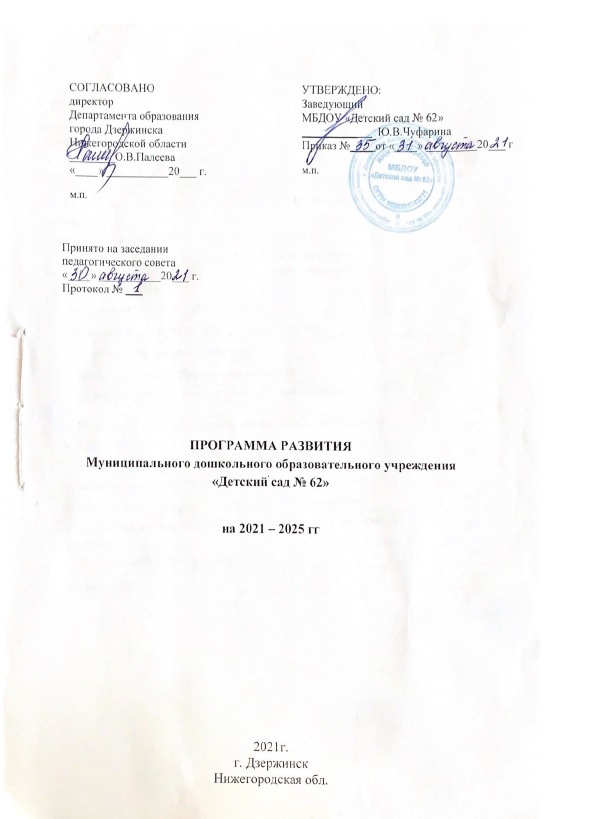 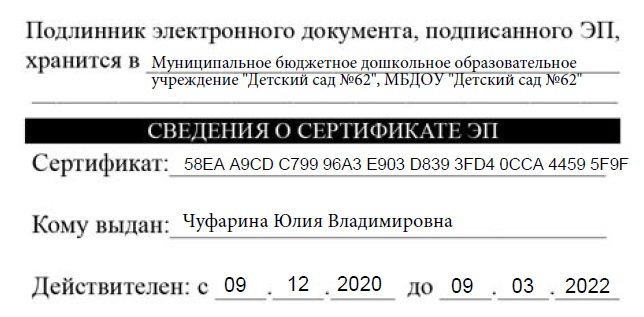 Содержание.Пояснительная запискаПрограмма развития муниципального бюджетного дошкольного образовательного учреждения «Детский сад №62» «Создание модели ДОУ как социально активного учреждения на основе социокультурного взаимодействия (в дальнейшем Программа развития) является директивным документом, содержащим систему мероприятий с указанием используемых ресурсов, их источников, сроков исполнения, направленных на достижение поставленных целей.Программа развития является определенной формой представления перспектив развития МБДОУ как социально активного учреждения.Сферой действия Программы развития является образовательная система ДОУ, взаимодействие с социумом и родителями.При проектировании Программы развития были выделены два основания-верхнее и нижнее. Верхнее основание составили:Федеральный закон «Об образовании» приказ Министерства образования и науки Российской Федерации от 30 августа 2013 г. №1014Санитарно –эпидемиологические требования к устройству, содержанию и организации режима работы в дошкольных организациях. от 15 мая 2013г. №26 об утверждении СанПин 2.4.1.3049 – 13Устав ДОУ.ФГОС дошкольного образованияКонвенция прав ребенкаКачестве нижнего основания проектирования программы развития нами была выбрана информация о состоянии образовательной системы в учреждении, которое отражает основные аспекты реализации образования в нашем учреждении:Для более успешной и эффективной работы дошкольное учреждение ежегодно заключает договора о сотрудничестве  с социально- значимыми организациями и учреждениями города, составляются планы взаимодействия. Пополнена нормативно-правовая база, изучена социокультурная среда микрорайона, составлен его социально- педагогический паспорт. Эффективно взаимодействуем с Городской детской больницей №8, детской библиотекой им. Зои Космодемьянской, дворцом детского творчества, музыкальной школой №3 им. Гусельникова, эколого-биологическим центром г. Дзержинска, ОГИБДД, Дзержинским краеведческим музеем, МОУ «Средней образовательной школой №26»Модель работы ДОУ в микросоциуме ежегодно дополняется, обновляется содержание образовательной деятельности в соответствии с ФГОС.Составлена и реализуется образовательная программа дошкольного образования учреждения в соответствии с ФГОС ДО.Перед ДОУ усложняются задачи поиска внутренних источников своего развития, перехода к более рациональному использованию накопленного инновационного потенциала образования и потенциала его социальных партнёров, поэтому основные идеи концепции таковы: целостность, партнёрство, открытость. Данные идеи способствуют обеспечению преемственности, доступности, обязательности и качества образования. Взаимосвязь и взаимозависимость основополагающих идей определяют развитие и саморазвитие системы образования в нашем учреждении.Реализацию концепции открытого образования и воспитания в ДОУ обеспечивает:открытие ДОУ социуму;открытое образование;менеджмент и образовательный маркетинг. Можно выделить два аспекта открытия социуму:использование средств и возможностей сообщества в ДОУ;активное взаимодействие с различными социальными институтами: школами, музеями, театрами, библиотеками, социальными и медицинскими службами, субъектами хозяйственной деятельности и т. д.Программа развития состоит из 3 разделов. В первом разделе представлен аналитический материал, характеризующий реальное состояние образовательной системы в ДОУ. Во втором разделе отражена Концепция развития ДОУ. В третьем разделе программы формулируется основная цель развития, задачи, финансовый план и критерии оценки реализации Программы развития. Кроме того, здесь отражаются направления реализации цели, ожидаемые результаты, мероприятия по достижению ожидаемых результатов, возможные риски, ресурсное обеспечение.Основная цель развития была сформирована на основе анализа деятельности ДОУ. Результаты анализа и выявленная цель послужили основанием для вычленения основных направлений реализации Программы. В соответствии с результатами анализа, целью и направлениями ее реализации были спроектированы ожидаемые результаты.Исполнителями Программы развития являются участники образовательного процесса ДОУ и социума.Программа рассчитана на  5 лет.1 этап -2021г. Аналитико-проектировочный:         социально-педагогический анализ деятельности ДОУ, проектирование деятельности ДОУ в условиях инновационного развития, разработка моделей  реализации в соответствии с задачами Программы. 2 этап- 2021-2024 г.г.  Деятельностный: планирование педагогических механизмов, используемых в Программе развития, установление параметров оценки их эффективности. Внедрение и апробация разработанных моделей. 3 этап- 2025 г.  Обобщающий: оценка эффективности взаимодействия на принципе сотрудничества, анализ результатов работы по программе, обобщение, систематизация и распространение опыта работы по реализации Программы.Программа реализации будет регулярно пересматриваться, отдельные ее части будут уточнять, корректироваться по мере роста информированности в соответствии с реальными условиями в учреждении и социуме. Такая корректировка будет осуществляться на основе ежегодного анализа о состоянии и перспективах развития учреждения.Паспорт Программы развития МБДОУ «Детский сад № 62»2. Информационная справка об образовательном учреждении.Полное название: Муниципальное бюджетное дошкольное образовательное учреждение «Детский сад № 62» Юридический и фактический адрес: 606024, Нижегородская область, город Дзержинск, ул. Ватутина, дом 66А.Контактный телефон:(8313) 21-50-53Электронный адрес: ds62@uddudzr.ruСайт: http://62dzn.dounn.ru/Учредителем МБДОУ «Детский сад № 62» является Администрация г. Дзержинска Нижегородской области. Дошкольное учреждение в своей деятельности подведомственно ответственному структурному подразделению Администрации города Дзержинска - Департаменту образования. Непосредственное руководство учреждения осуществляет заведующий. Структура дошкольного учреждения.Основной структурной единицей дошкольного образовательного учреждения являются группы детей раннего и дошкольного возраста. В настоящее время в учреждении функционирует 1 группа раннего возраста общеразвивающей  направленности и 3 группы дошкольного возраста общеразвивающей  направленности.Режим работы МБДОУ: 10,5 и 12 часовое пребывание детей  при пятидневной рабочей неделе. Реализуемые в ДОУ образовательные программы.Образовательный процесс в детском саду регламентируется «Основной общеобразовательной программой дошкольного образования МБДОУ «Детский сад №62», (далее Программа). Программа обеспечивает развитие личности детей дошкольного возраста в различных видах деятельности и общения с учетом их возрастных, индивидуальных психологических и физиологических особенностей. Содержание Программы - сочетание программы "От рождения до школы." под ред. Н.Е. Вераксы, Т.С. Комаровой, М.А. Васильевой. – М.: Мозаика-Синтез, 2019г. Цель: Создание благоприятных условий для полноценного проживания ребенком дошкольного детства, формирование основ базовой культуры личности, всестороннее развитие психических и физических качеств в соответствии с возрастными и индивидуальными особенностями подготовка к жизни в современном обществе, формирование предпосылок к учебной деятельности, обеспечение безопасности жизнедеятельности дошкольника.Финансовая деятельность МБДОУ осуществляется в соответствии с годовой сметой доходов и расходов. Главными источниками финансирования являются бюджетные денежные средства. Кадровое обеспечениеВ штатное расписание включены:воспитатели групп раннего возраста – 2 ставкивоспитатели дошкольных групп – 5 ставокмузыкальный руководитель – 1ставкастарший воспитатель- 0,5 ставкиВсего в МБДОУ «Детский сад №62» работает 9 педагогов:музыкальный руководитель;старший воспитатель;7 воспитателей.3. Аналитическое и прогностическое обоснование Программы развитияНа современном этапе развития системы образования в Российской Федерации дошкольное образовательное учреждение должно стать открытой социальной системой, способной реагировать на изменения внутренней и внешней среды, осуществляющей взаимодействие с различными социальными группами, имеющими собственные интересы в сфере образования, реагирующей на меняющиеся индивидуальные и групповые образовательные потребности, предоставляющей широкий спектр образовательных услуг.Актуальность систематичного взаимодействия ДОУ с другими учреждениями образования и культуры сегодня заключается в том, что оно предоставляет инновационную технологию, позволяющую динамично развиваться всем образовательным учреждениям - участникам. При таком взаимодействии происходит не просто сотрудничество, обмен различными материалами и инновационными разработками, а идет процесс работы образовательных учреждений над совместными проектами, разработка и реализация совместных программ.Содержание педагогической составляющей модели социального взаимодействия, по сути, представляет расширение воспитательного пространства: открытие возможностей выбора, появление новых профессиональных и социальных связей, закрепление контактов участников образовательного процесса и социума в целом.Обоснование значимости предлагаемого Программы развития для развития системы образования Российской Федерации и Нижегородской областиМодель взаимодействия дошкольного образовательного учреждения с социальными партнерами реально является на современном этапе инновационным механизмом развития дошкольного образования в свете федерального государственного образовательного стандарта.Различные формы взаимодействия: создание совместного банка материалов, объединение ресурсов способствуют опережающему развитию детей.Расширение социального партнерства, а именно рост участия в предлагаемых творческих мероприятиях, акциях, проектах, становление активной жизненной позиции, создание совместных авторских сетевых проектов, неизбежно приведёт к улучшению качества образования.Результаты анализа деятельности ДОУКадровый потенциал ДОУ. На момент написания программы развития ДОУ укомплектовано педагогическими кадрами на 100 % в соответствии со штатным расписанием.В ДОУ работают квалифицированные педагоги и специалисты, осуществляющие свою деятельность с учетом индивидуальных и возрастных особенностей каждого воспитанника.Педагогический коллектив стабильный, работоспособный, инициативный. Педагоги в своей работе опираются на личностно-ориентированную модель образования, на гуманизацию отношений ребёнка и взрослого, на партнерские взаимоотношения с ребёнком. Всего в МБДОУ «Детский сад №62» работает 9 педагогов:музыкальный руководитель;старший воспитатель;7 воспитателей.Дифференциация по образованиюДифференциация по стажуДифференциация по квалификационным категориямВсего аттестованных педагогов – 9 человек (100 %).Выводы: Анализ кадрового состава показывает стабильность педагогического коллектива. Отсутствие текучести является актуальным для настоящего времени и позволяет работать в режиме инновационной деятельности. Педагоги ДОУ систематически повышают свой профессиональный уровень как на уровне ДОУ, так и на городском уровне. Таким образом, анализ кадрового состава МБДОУ дает нам основание заключить, что педагогический коллектив ДОУ обладает достаточной профессиональной компетенцией для осуществления инновационной деятельности, в нем намечены тенденции к дальнейшему профессиональному росту.Материально-техническое обеспечение МБДОУВ Учреждении созданы условия для социализации и индивидуализации детей дошкольного возраста, сохранения и укрепления их физического и психического здоровья. Здание Учреждения типовое, двухэтажное; имеется холодное водоснабжение, вентиляция; в рабочем состоянии освещение, отопление и канализация. Участки групп оборудованы верандами, инвентарем для физкультурно-оздоровительной деятельности, имеется огород и клумбы. Оборудование отвечает требованиям техники безопасности и санитарным нормам. Основные помещения Учреждения: групповые комнаты-6, спальни-4, пищеблок, медицинский, процедурный, методический кабинеты, музыкальный зал. Методический кабинет оборудован методическими материалами для педагогов, информационными материалами, дидактическими пособиями.Оборудование групповых комнат отвечает возрастным особенностям воспитанников, требованиям СанПина, способствует всестороннему развитию детей. Развивающая среда видоизменяется в соответствии с тематическим планированием и способствует развитию как совместной деятельности взрослых и детей, так и самостоятельной деятельности ребенка.Развивающая предметно-пространственная среда организована в соответствии с возрастными особенностями, интересами, интеллектуальным развитием детей, что способствует развитию познавательной сферы и укреплению психофизического здоровья ребенка дошкольного возраста. Развивающая предметно-пространственная среда способствует гармоничному развитию деятельности детей: в обучающей деятельности; для организации совместной деятельности воспитателя с детьми; для самостоятельной деятельности.В целях обеспечения целостного воспитательно-образовательного процесса для всестороннего развития ребенка педагогический коллектив работает по Основной образовательной программе дошкольного образования МБДОУ «Детский сад №62», разработанной на основе основной образовательной программ дошкольного образования «От рождения до школы» под ред. Н.Е. Вераксы, Т.С. Комаровой, М.А. Васильевой и части формируемой  программы «Патриотическое воспитание детей 6-7 лет. Методическое пособие» Н.Г. Комратова, Л.Ф. Грибова. Выводы: развивающая предметно-пространственная среда МБДОУ соответствует санитарно-эпидемиологическим требованиям, а основные ее компоненты соответствует требованиям ФГОС ДО к условиям реализации основной образовательной программы дошкольного образования, что позволяет осуществлять задачи инновационной деятельности, но требует своего дальнейшего развития, оснащения. Имеется недостаточная укомплектованность групп информационно-коммуникативными средствами, неполное наличие игрушек, материалов, позволяющих ребенку полноценно осваивать все виды детской деятельности и образовательные области, в соответствии с требованиями ФГОС ДО.Характеристика состава родителейМБДОУ ежегодно проводится анкетирование семей воспитанников для составления их социального портрета.Социальная характеристика родителейВыводы: большинство контингента родителей имеют высшее и среднее специальное образование, по социальному статусу относятся к группе служащих, МБДОУ посещают в основном семьи средней материальной обеспеченности, социально благополучные.Анализ родительского контингента показал, что родители воспитанников образованы, благополучны и заинтересованы в воспитании и развитии своих детей, но ответственность за образовательный процесс полностью возлагают на детский сад. Существующая в образовательном учреждении модель взаимодействия ДОУ и социальных партнеров носит поверхностный, эпизодический характер, хотя имеется запрос от родителей воспитанников, которые в связи с нехваткой времени чаще всего не могут посещать с детьми городские учреждения дополнительного образования и культуры. Таким образом, для достижения более высоких результатов инновационной деятельности новая модель ДОУ должна строиться на основе тесном взаимодействии ДОУ и социума.Внутренняя и внешняя преемственностьВзаимодействие МБДОУ с различными учреждениями социумаВнутренняя преемственность МБДОУ «Детский сад №62» осуществляется через следующие формы:Совещания при заведующем с разными категориями работников;Педагогические советы;Заседания творческих групп.Выводы: МБДОУ «Детский сад №62» имеет структуру внешнего взаимодействия, но эта структура не обеспечивает стабильность, динамичность его функционирования, направленность на достижение наиболее важных целей и задач его развития, хотя географическое расположение ДОУ предполагает возможность активного взаимодействия с различными учреждениями - социальными партнерами. Поэтому ДОУ нуждается в новых партнерских отношениях с различными социальными партнерами с целью осуществления работы по развитию воспитанников и повышению профессиональной компетенции педагогов.Таким образом, построение новой качественной модели взаимодействия МБДОУ с новыми социальными партнерами позволит расширить и разнообразить работу по всестороннему развитию воспитанников.Анализ управленческой деятельности МБДОУУправление МБДОУ «Детский сад №62» соответствует современным подходам в области менеджмента социальных систем и строится на основе коалиционного управления: совет МБДОУ, Педагогический совет, Совет родителей.Работа	заведующего	МБДОУ	осуществляется	на	основе общего алгоритма: диагностика, целеполагание, планирование, организация, контроль и регулирование.Управление включает работу по ряду подсистем: кадры, материально-техническая база, социально-педагогические условия, образовательный процесс, связь с семьей и социальными институтами детства, связь с учреждениями здравоохранения.Важными направлениями деятельности руководителя МБДОУ являются:Оценка и подбор кандидатов на вакантные должности.Анализ кадрового потенциала и потребностей в персонале.Отслеживание профессиональной и социально-психологической адаптации работников.Планирование и контроль деловой карьеры сотрудников.Стимулирование деятельности педагогов (управление трудовой мотивацией).Обеспечение условий для развития коллектива, его сплоченности, организованности.Анализ и регулирование групповых и личных взаимоотношений, социально-психологического климата в коллективе, совершенствование организационной культуры.Управление конфликтами, предупреждение их возникновения.МБДОУ используются все виды контроля: комплексный, оперативный и тематический.Выводы: Управление деятельностью МБДОУ «Детский сад №62» обеспечивает эффективность и качество оказания дошкольных образовательных услуг. Благодаря управленческой деятельности осуществляется систематичное и поступательное развитие учреждения.Анализ методической работы с кадрамиМетодическая служба в МБДОУ строится на основе современных требований к содержанию дошкольного образования, последних научных достижений в области педагогики, психологии, современных методических разработок и технологий дошкольного воспитания. Основными задачами методической работы являются:Повышение профессиональной компетенции педагогов МБДОУ.Внедрение в образовательный процесс современных методик и технологий работы с детьми дошкольного возраста.Организация мониторинга качества и эффективности образовательного процесса вМБДОУ.Сотрудничество с семьями воспитанников и социальными партнерами.В рамках методической работы организуются и проводятся разнообразные формы работы с педагогическими кадрами: педагогические советы, семинары-практикумы, деловые игры, консультации, тренинги, совещания, круглые столы, компьютерные презентации, посещения открытых занятий и др.МБДОУ «Детский сад №62» активно принимает участие в городском методическом объединении. Выводы: методическая работа в МБДОУ отвечает современным требованиям и способствует повышению квалификации педагогических кадров и повышению качества и эффективности оказания дошкольных образовательных услуг.4. Концептуальные основы развития ДОУВ настоящее время одним из наиболее перспективных направлений в системе дошкольного образования является поиск путей, обеспечивающих интеграцию образовательного процесса, ориентированного на развитие личности и предусматривающего в своей основе личностно-ориентированную модель образования в соответствии с ФГОС ДО. Это предполагает существование между взрослыми и детьми отношений сотрудничества и партнерства, нацеливает работников образовательных учреждений на творческое отношение к своей деятельности, формирует у них потребность к постоянному саморазвитию и самостановлению. В современных условиях реформирования ДОУ представляет собой открытую и развивающуюся систему. Основным результатом ее жизнедеятельности должно стать успешное взаимодействие с социумом.Основной целью социальной политики в области образования является оптимальное в пределах территориального образования удовлетворение потребностей личности, общества и рынка труда в образовательных услугах.Перед ДОУ усложняются задачи поиска внутренних источников своего развития, перехода к более рациональному использованию накопленного инновационного потенциала образования и потенциала его социальных партнёров, поэтому основные идеи концепции таковы: целостность, партнёрство, открытость, экологичность. Данные идеи способствуют обеспечению преемственности, доступности, обязательности и качества образования. Взаимосвязь и взаимозависимость основополагающих идей определяют развитие и саморазвитие системы образования в ДОУ в соответствии с ФГОС ДО.Идея целостности означает единую стратегию скоординированного развития всех частей системы образования в ДОУ для достижения конкретных результатов работы. Это может достигаться на основе баланса интересов участников образовательного процесса с опорой на личную ответственность каждого работника ДОУ.Идея партнёрства предполагает консолидацию возможностей всех социальных партнёров, увеличение системного эффекта за счёт взаимодействия их потенциалов, мотивацию интересов партнёров сообразно целям совершенствования системы образования в ДОУ.Идея открытости образовательного процесса в ДОУ позволит обеспечить прозрачность его целей, формируя представление о качестве образования как составной части жизни. Объектом качества выступают, во – первых, образовательная среда (образовательный процесс, профессиональная деятельность педагогов, взаимосвязь учреждения с внешней средой), во – вторых, образовательный результат. При этом особая роль отводится реализации компетентностного подхода в процессе обучения.Идея экологичности предполагает ориентацию на максимально – личностно сообразные, ненасильственные способы влияния, обеспечивающие принятие участниками образовательного процесса, социальными партнёрами смысла и значения стратегических задач развития и саморазвития ДОУ и степени адаптации к изменениям в обществе.Реализацию концепции открытого образования и воспитания в ДОУ обеспечивает:открытие ДОУ социуму;открытое обучение;менеджмент и образовательный маркетинг. Можно выделить два аспекта открытия социуму:использование средств и возможностей сообщества в МБДОУ;активное взаимодействие с различными социальными институтами: школами, музеями, театрами, библиотеками, социальными и медицинскими службами, субъектами хозяйственной деятельности и т. д.Под открытым обучением понимается:основанное на идеях реформаторской педагогики, свободное от жёсткой регламентации личностно – ориентированное обучение на деятельной основе, имеющее проблемный и развивающий характер:содержание, методы и формы организации которого определяются желанием, способностью и интересами ребёнка, при этом степень его самостоятельности при отборе содержания и методов становится одним из важных критериев открытости обучения;сочетающее планирование УВП со свободными формами организации и жизнедеятельности ребёнка, стимулирующими спонтанную активность личности и придающими всему процессу обучения и воспитания неформальные рамки;направленное на развитие процессуальных аспектов учения, прежде всего, способности детей планировать свою деятельность и организовывать коммуникативное взаимодействие в рамках групповой кооперации;обучение через открытие, позволяющее дошкольникам реализовывать свои познавательные способности в режиме активного поиска; возможными формами организации открытого обучения и воспитания могут быть свободная деятельность, индивидуальные планы развития детей.Для управления открытой системой необходимы оценка индивидуального развития детей, анализ и регулирование информационными потоками. Новые очертания приобретает работа с персоналом, который должен быть готов к быстрому реагированию на противоречиво развивающуюся ситуацию, иметь способность к рефлексивному анализу, быстро и творчески решать задачи профессиональной деятельности и обеспечить новое качество образования в новых условиях открытости в соответствии с ФГОС.С обновлением содержания дошкольного уровня образования связано, прежде всего, повышение его качества; в тоже время это использование новых методов и перестройка традиционных. Что составляет суть содержания образования? Его многоаспектность, охватывающая и информацию из разных областей действительности, и деятельность ребёнка, т.е. к каким способам, к каким средствам он прибегает – к продуктивным, игровым, двигательным или познавательным? Как он общается? Какого его поведение в разных ситуациях?Отбор содержания образования связан и с определением стандарта, необходимого и достаточного для полноценного и целостного развития детей, обеспечивающего всем равный старт для их дальнейшего продвижения.Социальное партнерство в системе дошкольного образования - это реальное взаимодействие двух или более сторон на основе подписанного соглашения, направленного на решение конкретных целей и задач до достижения желаемого результата, на определенный период времени.Современная система образования вступила во времена активного социально-экономического развития, поэтому важной задачей становится развития современной модели образования через систему социального партнерства. Дошкольному образовательному учреждению, чтобы успешно решать имеющиеся проблемы в воспитании, образовании, социализации детей, из «закрытой», достаточно автономной системы, какой оно было долгие годы, необходимо перейти на новый уровень взаимодействия со средой (социумом), выйти за пределы территориальной ограниченности своего учреждения, стать «открытой системой».Таким образом, актуальным становится вопрос выбора социальных институтов, с которыми ДОУ могло бы осуществлять взаимодействие, об условиях этого взаимодействия, его формах.Ценности, которые будут воплощаться в жизнедеятельность дошкольного учреждения:ребенок, как  уникальная  развивающаяся  личность,  его  здоровье,  интересы,потребности;педагог как личность, носитель образования; уважение и доверие к нему предоставление возможности проявить инициативу, самостоятельность, самообразовываться;командная работа, как основа достижения успеха;качество, как единственно возможная работа, постоянное стремление к совершенству;культура организации, как культура жизнедеятельности МБДОУ, культура взаимоотношений с социально-педагогической средой, культура деловых и личных отношений, а также с родителями воспитанников.Принципы успешного взаимодействия ДОУ и его социального партнера:уважение и учет интересов участников соглашения;заинтересованность договаривающихся сторон об участии в договорных отношениях;соблюдение партнерами норм законодательства РФ, других нормативных актов;наличие соответствующих полномочий социальных партнеров и их представителей;равноправие и доверие сторон;невмешательство во внутренние дела друг друга;добровольность принятия обязательств социальными партнерами на основе взаимного согласования;регулярность проведения консультаций и переговоров по вопросам, входящим в сферу социального партнерства;обязательность исполнения достигнутых договоренностей;систематичность контроля за выполнением принятых в рамках социального партнерства соглашений, договоров и решений;ответственность сторон за невыполнение по их вине принятых обязательств, соглашения, договоров.Миссия МБДОУСоздание единого образовательного пространства дошкольного образовательного учреждения и учреждений образования и культуры города, с целью обеспечения благоприятных условий всестороннего развития детей дошкольного возраста, их способностей творческого потенциала.5.  Основная идея инновационного развития, научно-теоретическое обоснование важности и необходимости инновационных измененийИсточники идей инновационного развития:Собственный творческий поиск заведующего ДОУ и педагогического коллектива;Социальный заказ родителей, как основных потребителей образовательных услуг;Нормативные документы органов власти и управления образованием;Достижения науки в дошкольной педагогике и психологии.Содержание и организация инновационных изменений в МБДОУ «Детский сад № 62»:В области содержания: переосмысление содержания образовательного процесса с точки зрения гуманизации, дифференциации, интеграции, перенесение акцента на воспитательные аспекты работы (личностный и системно-деятельностный, игровой подходы); реализация компетентностного подхода к организации образовательного пространства.В области технологий: поиск и апробация новых развивающих технологий, превращающих воспитанников в субъектов собственной деятельности; реализация компетентностного подхода к организации игрового образовательного пространства; использование гибкой тактики руководства детской деятельностью.В области методической работы: организация системной работы с родителями и педагогами по вопросам успешного развития ребенка; повышение у педагогов уровня понимания требований современного дошкольного образования.В области организации и управления: создание системы оценки качества образования дошкольников на основе компетентсного подхода; внешнее взаимодействие представляет взаимную обусловленность деятельности участников развивающей среды.Проблема социального партнерства в системе образования затронута в работах Б.В. Авво, Г.А. Вержицкого, С.Г. Гринько, Г.И. Ибрагимова, А.В. Корсунова, Е.А. Корчагина, Г.В. Мухаметзяновой, О.В. Шнейдер, О.Н. Олейниковой, И.П. Смирнова, Е.В. Ткаченко и в диссертационных исследованиях Р.В. Голованова, А.В. Борилова, О.В. Зубакиной, Т.М. Глушанок, О.И. Морозовой. Теоретическое обоснование Программы развития опирается на следующие методологические подходы: общих вопросов взаимодействия организаций и перспектив их развития (В. А. Бианки, П. Зибер, М. Кастельс, Н. Ф. Радионова, Л. В. Сморгунов, Р. Родес и др.); методологиивзаимодействия организаций во взаимосвязи с инновационными процессами в образовании (А. И. Адамский, К. Г. Митрофанов, А. А. Пинский, Г. Н. Прозументова и др.).ФГОС ДО утверждает основные принципы содействия и сотрудничества детей и взрослых в процессе развития детей и их взаимодействия с людьми, культурой и окружающим миром; приобщения детей к социокультурным нормам, традициям семьи, общества и государства. ФГОС нацеливает на решение задач формирования общей культуры воспитанников; взаимодействия педагогических и общественных объединений.Построенная на основе ФГОС ДО, Программа развития направлена на социальные формы сотрудничества и общения, ролевые и межличностные отношения всех участников образовательного процесса, включая педагогов, детей, родителей, администрацию. Программа развития базируется на образовательных потребностях и интересах воспитанников, членов их семей и педагогов, и направлена на решение задач становление первичной ценностной ориентации и социализации. Одна из задач Программы развития направлена на создание развивающей предметно-пространственной среды как зоны ближайшего развития ребёнка. Образовательная среда составляет систему условий социализации и развития детей, включая пространственно-временные (гибкость и трансформируемость предметного пространства), социальные (формы сотрудничества и общения, ролевые и межличностные отношения всех участников образовательного процесса, включая педагогов, детей, родителей), деятельностные (доступность и разнообразие видов деятельности, соответствующих возрастным особенностям дошкольников, задачам развития и социализации) условия.Цель и задачи Программы развитияЦель: Обеспечение социального партнерства дошкольной образовательной организации, основанного на прочных связях между ДОУ и социальными партнерами и обеспечивающего условия для успешного всестороннего развития воспитанников.Задачи Программы развития:Налаживать эффективную систему взаимодействия всех участников образовательного процесса: родители-педагоги-дети.Формировать интегрированное социокультурное пространство в ДОУ.Изучать и апробировать программы и технологии по социально-коммуникативному развитию детей дошкольного возраста» Задачи по приоритетному направлению:Создать оптимальные условия для сохранения и укрепления физического и психического здоровья и нравственного развития дошкольников.Создать условия, способствующие становлению гражданских, патриотических и нравственно-эстетических основ личности ребенка, приобщение к русской национальной культуре.Создать единое социокультурное пространство воспитания и общения в дошкольном учреждении и семье, тесное сотрудничество с семьями воспитанников.Развивать детскую любознательность как основу познавательной активности будущего школьника.Содействовать в повышении роли родителей в образовании ребенка-дошкольника. Повышение качества работы с родителями воспитанников.Обеспечить эффективное, результативное функционирование и постоянный рост профессиональной компетентности коллектива учреждения.7. Механизмы реализации Программы развитияОсновными составляющими механизма реализации Программы развития являются: Финансово-экономический: экономические расчеты и обоснования;привлечение инвесторов, спонсоров, благотворителей;финансирование направлений в рамках Программы развития внебюджетное финансирование проектов в рамках стратегии развитияНормативно-правовой: развитие и совершенствование локальной нормативной базы реализации Программы (разработка новых Положений; совершенствование эффективных контрактов, должностных инструкций и др.); нормативное закрепление функций за подразделениями ДОУ; Управленческий: распределение функций по реализации Программы за подразделениями ДОУ; организация работ по реализации Программы в текущей деятельности подразделений ДОУ и взаимодействия подразделений ДОУ (вертикальные и горизонтальные) по вопросам реализации Программы; координация (согласование) с учредителем и исполнителями изменений в Программе; организация работы с родителями, социальными партнерами и другими ДОО по реализации Программы; формирование показателей, отражающих результативность и эффективность системы образования и воспитания в ДОУ; выработка и реализация эффективных мер входного, текущего и итогового контроля; организация мониторинга достижения качественных и количественных показателей и др. Научно-исследовательский и методический: проведение исследования по выявлению тенденций развития внешней среды ДОУ;  проведение опроса (анкетирования) родителей воспитанников для оценки уровня их удовлетворенности услугами ДОО; подготовка методических рекомендаций по различным направлениям деятельности ДОУ;изучение влияния новых информационных и коммуникационных технологий и форм организации социальных отношений на психическое здоровье детей, на их интеллектуальные способности, эмоциональное развитие и формирование личности; проведение психолого-педагогических исследований, направленных на получение данных о тенденциях в области личностного развития детей и др. Информационно-коммуникационный: организация и осуществление обратной связи с родителями, учредителем, заинтересованными сторонами по вопросам реализации Программы; организация информационных потоков, документооборота и его автоматизации в ДОУ на основе соответствующих регламентов; создание информационных баз данных по различным вопросам; организация деятельности информационно-аналитической службы (или специалиста) в интересах обеспечения подразделений ДОУ необходимыми информационными материалами по вопросам развития и др. использование современных информационных и коммуникационных технологий, электронных информационно-методических ресурсов для достижения цели и задач Программы и др. 8. Реализация Программы развития.Реализация концепций, идей, положений, изложенных в Программе развития, осуществляется следующим образом:поэтапно в указанные ниже сроки;на основе анализа предыдущей деятельности и глубокого изучения нормативных документов, а также анализа культурно-образовательного потенциала ближайшего социума, потенциальных возможностей и профессионального уровня педагогов ДОУ;целевые установки доводятся до каждого участника образовательного процесса путем обсуждения и принятия соответствующих решений на педагогическом совете ДОУ;с учетом коллективных образовательных потребностей, их целенаправленного развития, адекватного выбора видов деятельности;при условии максимальной активности и согласованности всех участников образовательного процесса, развития их творчества, инициативы на основе интеграции научных знаний и практического опыта.Этапы работы по программе:1 этап (2021 год) – организационно-подготовительный (создание условий для реализации программы: разработка документации для успешной реализации мероприятий в соответствии с Программой развития; выбор и наполнение кластеров для создания модели социального партнерства)2 этап (2022-2024 г.г.) – практический (работа по повышению эффективности развитию учреждения: пробирование модели, обновление содержания, организационных форм, педагогических технологий; постепенная реализация мероприятий в соответствии с Программой развития; периодический контроль реализации мероприятий в соответствии с Программой развития; коррекция планов мероприятий).3 этап (2025 год) – аналитико-информационный (мониторинг эффективности реализации программы, аналитическая оценка качественных и количественных изменений, транслирование передового педагогического опыта).Направления системного развития ДОУ8.1. План реализации Программы развития.Обновление содержания развития дошкольников в соответствии с ФГОС дошкольного образованияЦели:Сохранение и укрепление здоровья детей, формирование основ здорового образа жизни;Развитие нравственной и социокультурной основы личности ребенка;Освоение нравственных смыслов и понятий, лежащих в основе общечеловеческих ценностей.Раскрытие творческого потенциала, детской одаренности.Изучение и апробация программ и технологий по всем направлениям развития детей дошкольного возраста».Срок реализации: 2021-2025 гг.Исполнители: педагоги ДОУ, родители, социальные партнеры.Активные формы воспитания и образования.1. Социокультурные тренинги:работа в парах, группах, ресурсный круг (я вижу, я слышу, я чувствую);развитие навыков общения (диалоги), коллективного взаимодействия;умение элементарно планировать и управлять собственной деятельностью и деятельностью группы (самостоятельная подготовка к непосредственно образовательной деятельности, выполнение поручений, организация игрового пространства для сюжетно-ролевых игр, режиссерских игр, организация подвижных игр с правилами и т.д.)2.Организация общения с элементами эвристической беседы.3.Здоровьесберегающие технологии («неделя здоровья», «неделя игры», «физкультурно – оздоровительные акции»))4. Построение бесед по приобщению детей к истокам русской народной культуры с опорой на игру и проживание событий (драматизация сказок, викторин, проблемные ситуации, интегрированные занятия с использованием ручных умений детей).5.Создание условий для социально-эмоционального развития детей.6.  Организация игровой деятельности.7.  Изучение и внедрение новых программ и технологий.Сотрудничество с семьей в соответствии с ФГОС ДО.Цель:  Повышать	эффективную	систему	взаимодействия	всех участников образовательного процесса: родители-педагоги-дети.Задачи: Создать оптимальные условия для сохранения и укрепления физического и психического здоровья и нравственного развития дошкольников.Создать единое социокультурное пространство воспитания и общения в дошкольном учреждении и семье, тесное сотрудничество с семьями воспитанников.Содействовать в повышении роли родителей в образовании ребенка-дошкольника. Повышение качества работы с родителями воспитанников.Установление партнерских отношений педагогов, родителей, детей, создание единого социокультурного пространства;Психолого-педагогическое сопровождение просвещения родителей, вовлечение родителей в педагогический процесс;Привлечение родителей к непосредственной творческой деятельности с детьми;Дифференцированный подход к разным категориям семьи. Определение форм сотрудничества с семьёй, исходя из социального статуса, педагогического опыта родителей, заинтересованности в жизни ДОУ.Активные формы взаимодействия с семьями воспитанников.Проектная деятельность, общие и групповые родительские собрания, совместная трудовая деятельность по благоустройству территории ДОУ и групп, индивидуальные беседы по вопросам обучения и воспитания, деловые игры, практические занятия, мастер – классы, совместных мероприятиях (занятия, праздники, развлечения, конкурсы, акции), организация совместных выставок творческих работ и фотовыставок. 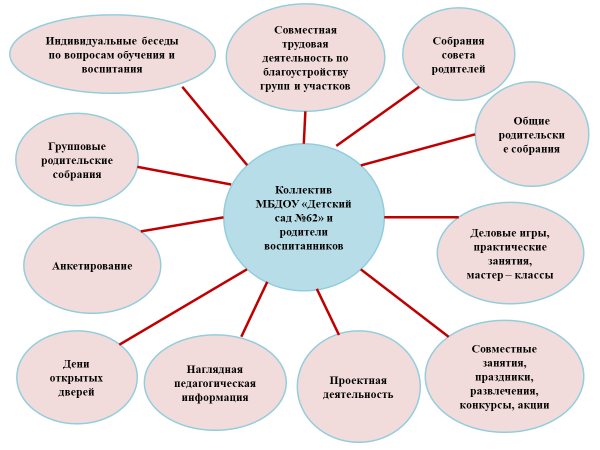 План мероприятий взаимодействия с семьями воспитанников по реализации Программы развития ДОУ. Взаимодействие с социумом в соответствии с ФГОС ДО.Цель: Повышать эффективность взаимодействия ДОУ с другими социальными институтами на договорной основе сетевого взаимодействия.Задачи: Создать оптимальные условия для сохранения и укрепления физического и психического здоровья и нравственного развития дошкольников. Создать условия, способствующие становлению гражданских, патриотических и нравственно-эстетических основ личности ребенка, приобщение к русской национальной культуре.Развивать детскую любознательность как основу познавательной активности будущего школьника.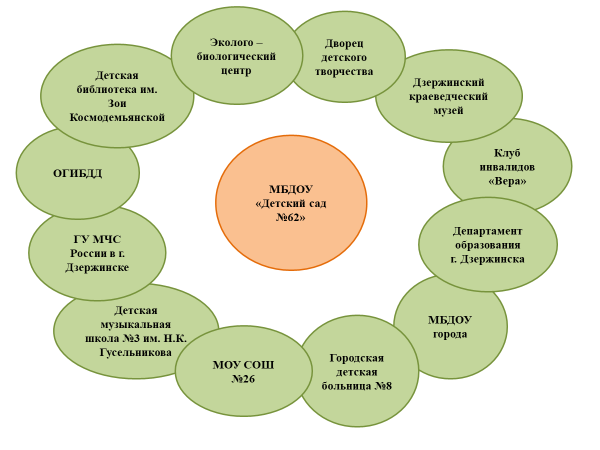 План мероприятий взаимодействия с социумом по реализации Программы развития ДОУ. 4. Создание системы работы с микрорайономЗадачи: Создание социально- педагогической поддержки семей воспитывающих детей дошкольного возраста. Повышение психолого-педагогической культуры родителей, не посещающих детский сад; Приобщение их к участию в жизни детского садаСоздать оптимальные условия для сохранения и укрепления физического и психического здоровья и нравственного развития дошкольников.План мероприятий взаимодействия с микрорайоном по реализации Программы развития ДОУ. Подготовить педагогические кадры к эффективной педагогической деятельности в условиях культурно-образовательного центра для внедрения новых подходов к организации образовательного процесса в ДОУ.Использование	в	управлении	ДОУ	технологий	педагогического проектирования, прогностического, программно – целевого управления. Повышать эффективность педагогического процесса, качество воспитания и обучения детей ДОУ и микрорайона.Обеспечить эффективное, результативное функционирование и постоянный рост профессиональной компетентности коллектива учреждения.8.3. Система контроля за выполнением основных разделов Программы развитияКонтроль за выполнением Программы осуществляют:Департамент образования администрации города ДзержинскаАдминистрация МБДОУ «Детский сад №62»Педагогический совет ДОУВиды контроля: фронтальный, тематический, итоговый, сравнительный, предупредительный, оперативный.Формы контроля: прямой, взаимоконтроль, самоконтроль, инспектирование.Методы прямого контроля: наблюдение и анализ педагогического процесса, анализ продуктов детской деятельности, изучение и анализ документации воспитателей и муз. руководителя, изучение и анализ методического оснащения, анкетирование воспитателей, родителей, беседы.Методы взаимоконтроля: оценка состояния оснащения групп, оформления образовательного пространства, наставничество.Методы самоконтроля: отчет работника, обобщение опыта работы, оценка новых технологий, изучение документации педагога, привлечение воспитателя к организации различных форм методической работы, к проведению планового контроля в МБДОУ.Методы инспектирования: проведение проверок, наблюдений, обследований, изучение последствий принятых управленческих решений, изучение результатов педагогической деятельности. Способом информирования общественности являются информационные стенды и сайт ДОУ.Контрольно-измерительные материалы представлены мониторинговыми картами контроля состояния контактов с социальными партнерами, диагностическим инструментарием к мониторингу результатов реализации Программы развития.Результативность реализации Программы развития отслеживается ежегодно. Заполняется отчет по реализации программы развития, результаты сравниваются с результатами предыдущего года, осуществляется количественный и качественный анализ, делается вывод об эффективности реализации и намечаются пути оптимизации Программы развития.Оценка уровня развития качества образования в соответствии с ФГОСПо содержанию – всестороннее развитие ребенка, формирование умения систематизировать полученные знания, способность к целостному восприятия мира.По планированию – умение элементарно планировать и управлять собственной деятельностью и деятельностью группы на основе приобретаемых знаний и опыта. По коммуникативным умениям – освоение навыков эффективного общения и коллективного взаимодействия, нацеленность на взаиморазвитие в группе, становление культуры общения.По психологическому аспекту – развитие позитивной специальной, познавательной и творческой мотивации, настроенность на совместную деятельность и достижение значимых результатов.По социокультурному аспекту – освоение системы нравственных ценностей и социокультурного опыта, развитие способности использовать полученные знания на благо развития общества.Социальное развитие предполагает приспособление ребенка к социальной действительности (миру людей), передачи и дальнейшего развития им социокультурного опыта, накопленного человечеством.Ребенок обладает культурными навыками.Ребенок оперирует специфическими знаниями.Ребенок знаком с традициями, обрядами, правилами.Ребенок владеет социальными качествами, позволяющие комфортно и эффективно существовать в обществе других людей.9. Ресурсное обеспечение Программы развития10. Возможные риски по реализации Программы развития.11. Прогнозируемые результаты реализации Программы развитияДля воспитанников и родителей:каждому воспитаннику будут предоставлены условия для полноценного личностного роста хорошее состояние здоровья детей будет способствовать повышению качества их образования обеспечение индивидуального педагогического сопровождения для каждого воспитанника ДОУкаждой семье будет предоставлена  консультативная помощь в воспитании и развитии	детей,	право	участия	и	контроля	в	реализации основной образовательной программы ДОУ.мотивационная готовность воспитанников к обучению в школе. Показателями являются целевые ориентиры ФГОС ДОДля педагогов:каждому педагогу будет предоставлена возможность для повышения профессионального мастерства -квалификация педагогов позволит обеспечить сформированность ключевых компетенций дошкольникабудет дальнейшее развитие условий для успешного освоения педагогических технологийподдержка инновационной деятельностиДля ДОУбудет налажена система управления качеством образования дошкольниковорганы государственного и общественного самоуправления учреждением способствуют повышению качества образования детей и расширению внебюджетных средствразвитие сотрудничества с другими социальными системамибудут обновляться и развиваться материально – технические условия пребывания детей в учреждении Для социумабудет действовать сетевая открытая форма взаимодействия с социумом на договорной основе.реализация программы позволит сделать процесс развития ДОУ более социально ориентированным.12. Критерии оценки эффективности  реализации Программы развитияРезультаты реализации Программы заслушивается на совещаниях при заведующей, Педагогических советах, через критерии оценки эффективности реализации Программы развития:13. Финансовый план Программы развитияФинансирование Программы осуществляется на основе ежегодного плана финансово – хозяйственной деятельности ДОУ Управление Программой развитияУправление реализацией Программы осуществляет администрация ДОУ через координацию деятельности исполнителей. Содействие в доработке планов, реализации проектов, подготовку и переподготовку педагогов и представление условий для их профессионального роста.Мониторинг хода выполнения программных мероприятий осуществляется ежегодно, по окончании учебного года. Участниками Программы делается анализ её выполнения, выносятся рекомендации, вносятся коррективы в её содержание. Контроль над ходом реализации Программы представляется в виде двух компонентов:Административный контроль - оперативный, промежуточный, итоговый.Самоконтроль – диагностика, самоанализ,  анкетирование.Информация о реализации Программы за определённый период представляется на обсуждение педагогического совета, в Публичный доклад заведующей, на сайт детского сада.Финансовая часть ПрограммыЗаключениеПредставленная модель Программы развития МБДОУ «Детский сад №62» является одним из основных документов ДОУ, включающим в себя целостный комплекс организационной и управленческой деятельности педагогического коллектива. Концепция Программы развития раскрывает современные тенденции образования, определяет основу и перспективу, направления и стратегию развития дошкольного учреждения, как социально активного учреждения на основе социокультурного взаимодействия, которое будет воплощаться в практике дошкольного учреждения.Основные положения концепции строятся вокруг таких доминирующих идей современного дошкольного образования, как личностно-ориентированное образование, культуросообразность образовательной системы, поликультурное образование, социокультурный подход, регионализация образования и непрерывность образовательных систем.В связи с вступлением в силу Федерального закона от 29.12.2012 года № 273-ФЗ «Об образовании в Российской Федерации», стратегия развития учреждения позволяет осуществить выбор приоритетных направлений, образовательных программ, ориентированных на потребности родителей и детей, на потребности педагогического коллектива, на поиск новых форм и видов образовательных услуг. Стратегический план позволяет уточнить направления развития, рационально планировать и распределять силы и возможности, осуществлять рациональную образовательную политику.Основу программы развития составляет совокупность мнений и решений коллектива ДОУ, намеченных к планомерному осуществлению совместных усилий, действий, видов деятельности и комплекс мероприятий на достижение единой миссии и стратегической цели.Программа развития включает стратегические и тактические блоки как качественные характеристики спрогнозированного результата. Система блоков позволит:упорядочить и привести деятельность ДОУ в соответствие с Федеральным законом от 29.12.2012 года № 273- ФЗ «Об образовании в Российской Федерации»;повысить эффективность деятельности ДОУ как системообразующего компонента образовательного пространства района.Пояснительная записка31. Паспорт Программы развития  52. Информационная справка об образовательном учреждении83. Аналитико – прогностическое обоснование Программы развития94. Концептуальные основы Программы развития155. Основные идеи инновационного развития, научно – теоретическое обоснование важности и необходимости инновационных изменений196. Цели и задачи Программы развития207. Механизмы реализации Программы развития218. Реализация Программы развития228.1. План реализации Программы развития248.2. развитие системы управления ДОУ в соответствии с ФГОС ДО388.3. Система контроля за выполнением основных разделов Программы развития399. Ресурсное обеспечение Программы развития4010. Возможные риски по реализации Программы развития4111. Прогнозируемые результаты Программы развития4212. Критерии оценки эффективности реализации Программы развития4213. Финансовый план Программы развития45 Заключение47Наименование Программы развитияПрограмма развития Муниципального бюджетного дошкольного образовательного учреждения «Детский сад № 62»Основания для разработки программыКонвенция о правах ребенка. Федеральный закон «Об образовании в Российской Федерации» от 29 декабря 2012 г. № 273-ФЗ. Приказ Министерства образования и науки Российской Федерации от 17октября 2013 г. N 1155 г. Москва «Об утверждении федерального государственного образовательного стандарта дошкольного образования».Санитарно-эпидемиологические 	требования к устройству, содержанию и организации режима работы дошкольных образовательных организаций (СанПиН 2.4.1.3049-13). Государственная программа Российской Федерации «Развитиеобразования» на 2013-2020 годы (постановление ПравительстваРоссийской Федерации от 15.04.2014 № 295). Федеральная целевая программа развития образования на 2016-2020 годы (постановление Правительства Российской Федерации от 23.05.2015 № 497). Стратегия развития воспитания в Российской Федерации на период до 2025 года, утвержденная Распоряжением Правительства РФ от 29.05.2015 № 996-р. Назначение программыПрограмма развития предназначена для определения перспективных направлений развития образовательного учреждения;В ней отражены тенденции изменений, охарактеризованы главные направления обновления содержания образования и организации воспитания, управление дошкольным учреждением на основе инновационных процессов.Авторы ПрограммыТворческий коллектив педагогических работников Муниципального бюджетного дошкольного образовательного учреждения «Детский сад № 62»Заказчики Программы Департамент образования администрации г. ДзержинскаРодители (законные представители) воспитанниковМиссия МБДОУ  Создание единого образовательного пространства дошкольного образовательного учреждения и учреждений образования и культуры города, с целью обеспечения благоприятных условий всестороннего развития детей дошкольного возраста, их способностей творческого потенциала. Стратегическая цельОбеспечение социального партнерства дошкольной образовательной организации, основанного на прочных связях между ДОУ и социальными партнерами и обеспечивающего условия для успешного всестороннего развития воспитанниковЗадачиНалаживать эффективную систему взаимодействия всех участников образовательного процесса: родители-педагоги-дети.Формировать интегрированное социокультурное пространство в ДОУ.Изучать и апробировать программы и технологии по социально-коммуникативному развитию детей дошкольного возраста» Задачи по приоритетному направлению:Создать оптимальные условия для сохранения и укрепления физического и психического здоровья и нравственного развития дошкольников.Создать условия, способствующие становлению гражданских, патриотических и нравственно-эстетических основ личности ребенка, приобщение к русской национальной культуре.Создать единое социокультурное пространство воспитания и общения в дошкольном учреждении и семье, тесное сотрудничество с семьями воспитанников.Развивать детскую любознательность как основу познавательной активности будущего школьника.Содействовать в повышении роли родителей в образовании ребенка-дошкольника. Повышение качества работы с родителями воспитанников.Обеспечить эффективное, результативное функционирование и постоянный рост профессиональной компетентности коллектива учреждения.Сроки реализации программыПрограмма реализуется в период 2021-2025 гг.Источники финансированияЭффективное использование бюджетных и внебюджетных средств;Спонсорская помощь, благотворительностьОжидаемые результатыПрогнозируемые результаты реализации программыФункционирование ДОУ как открытой, динамичной, развивающейся системы, обеспечивающей сотрудничество с учреждениями социума, обмен с ними различными материалами и инновационными разработками, работу образовательных учреждений над совместными проектами, разработку и реализацию совместных программ и планов;Повышение профессиональной культуры педагогов, их уровня категориальности и умения работать на запланированный результат.Контроль за исполнением ПрограммыЗаведующий МБДОУ «Детский сад №62»ГодВысшееСреднее - специальноеНачальное профессиональное(педклассы, педкурсы, ПТУ)20211 (11%)8 (89%)0ГодДо 5 летОт 5 до 10 летОт 10 до 20 летСвыше 20 лет20210 (0%)1(11%)5 (56%)3 (33%)годвысшаяперваяСоответствие занимаемой должности Ни имеет квалификационной категории 20213 (33%)6 (67%)0 (0%)0ГодДифференциацияДифференциацияДифференциацияДифференциацияДифференциацияДифференциацияДифференциацияГодПо образованию По образованию По образованию По соц. статусуПо соц. статусуПо соц. статусуПо соц. статусуГодвысшееср. спец.среднеебизн.служ.рабоч.безраб.Год201948%32%20%11%46%38%17%202049%34%17%10%59%22%9%202152%40%8%14%63%23%4%УчрежденияобразованияУчрежденияздравоохраненияУчреждениякультурыСоциальные партнерыДепартамент образования города ДзержинскаГОУ ДПО НИРОМБОУ СОШ № 26МБДОУ городаГородская детская больница № 8Детская библиотека   им. Зои КосмодемьянскойДетская музыкальная школа №3 им. Н.К. ГусельниковаДзержинский краеведческий музейЭколого-биологический центр г. ДзержинскаКлуб инвалидов "Вера" инклюзивная площадка центра «Молодежных инициатив» Обновление содержания с приоритетами по социально- коммуникативному, познавательному, речевому, художественно –эстетическому и физическому развитию детейСотрудничество семьейВзаимодействие с социумомСоздание системы работы с микрорайономпрограмма адаптации ребенка раннего возраста к ДОУ;здоровье сберегающие программы и технологии;формирование духовно – нравственной личности ребёнка через приобщение к истокам русской народной культуры;развитие творчества и детской одаренности.использование действенно- развивающих модулей сопровождения семейного воспитания (родительский клубы)цикл семейных празднично-досуговых мероприятий (для всех категорий семей);реализация проектной деятельностидифференцированный подход к разным категориям семейэкскурсииинтересные встречисовместные праздникиконцертыконкурсыциклы подготовки и проведения праздников, утренниковпатронатВозрастнаягруппа детейСодержание курса обновленияВторая группа раннего возраста (2-3года)выработка совместно с родителями правил поведения в детском обществе и приучение к ним детей в игровой форме;организация системы профилактики психо- эмоционального состояния ребенка средствами физического развития;расширение возможных контактов  ребенка с другими детьми (особенно со старшими по возрасту); расширение возможных контактов  ребенка с другими взрослыми (сотрудниками ДОУ).контроль и помощь со стороны старшей медсестры во  время  адаптационного  периода,составление   карт   индивидуального развития ребенка.Младшая группа (3-4года)развитие навыков самостоятельности и личной гигиены;формирование образа доброй игрушки, любимой книги;формирование   образа   женщины,   мужчины   через организацию  сюжетно-ролевых  игр  для  мальчиков, девочек; развитие положительного примера взрослого как образца  поведения  во  внутреннем  и  внешнем  плане,эмоционально-практическое общение со сверстниками для развития личностных качеств, как инициатива, свобода;участие в праздничных мероприятиях занятия  по исследовательской деятельности (создание условий для сенсорного развития в ходе ознакомления детей с явлениями и объектами окружающего мира);развитие  словаря детей  за  счет  слов,  обозначающих сенсорные  признаки,  свойства,  явления  или  объекты природы  (цвет,  форма,  величина: мнется-ломается, высоко-низко-далеко, мягкий-теплый-твердый и т.д.)Средняя группа (4-5лет)закладка нравственных эталонов добра и зла; прекрасного и безобразного, истины и лжи через организацию работы с книгой: рассматривание, слушание;развитие в сюжетно-ролевых играх наиболее близких для детей тем: семья, труд взрослых, родной город и родная природа и формирование коммуникативных навыков;использование   дидактических   настольных   игр   с региональным компонентом;активизация  всех способностей  ребенка ;беседы по приобщению детей к истокам русской народной культуры;участие в праздничных мероприятиях;исследовательская деятельность дошкольников (расширение представлений детей об явлениях и объектах окружающего  мира  –  ответы  на  вопрос  «почему?», группировка объектов по функциональным признакам,  классификация по видовым признакам);расширение словаря за счет слов, обозначающих свойства явлений и объектов, эмоций,  знакомство с этимологией слова;организация игр со строительным материалом с целью освоения и сравнения геометрических эталонов.Старшая группа (5-6лет)развитие всех способностей ребенка через игру и организационные формыорганизация	образовательной	деятельности по инновационным программам и технологиям;беседы по приобщению детей к истокам русской народной культуры;участие в циклах подготовки и проведения праздничных мероприятий;знакомство с профессиями – ознакомительные экскурсии;приучение к труду – сфера заботы воспитателя; организация  игр  с  правилами,  игровых  ситуаций  на развитие умения уступить, подождать, проиграть и т.д., способствующих расшатыванию детского эгоцентризма;развитие самостоятельной игровой и познавательной деятельности, умение подчинять свои собственные желания в соответствии с социальными образцами;исследовательская деятельность дошкольников (уточнение спектра свойств и признаков объектов и предметов, взаимосвязи и взаимозависимости объектов и явлений);обогащение словаря за счет слов, обозначающих свойства явлений и объектов, эмоций, знакомство с этимологией слова;приобщение детей к культуре чтения художественной литературы (читают детям книги, организуют совместное прослушивание звукозаписей, беседуют о прочитанном ими дома).Подготовительная к школе группа (6-7лет)развитие способности оценивать свои и чужие поступки с помощью художественной литературы;формирование образа материнства у девочек через тематику игр;формирование образа отцовства у мальчиков через тематику игр, знание норм и правил поведения в сфере социальной действительности, формирование навыков сотрудничества с новым взрослым и со сверстниками;развитие всех способностей ребенка через игру и организационные формы;организация образовательной деятельности по инновационным программам и технологиям;беседы по приобщению детей к истокам русской народной культуры;участие в циклах подготовки и проведения праздничных мероприятий;исследовательская деятельность дошкольников (уточнение спектра свойств и признаков объектов и предметов, взаимосвязи и взаимозависимости объектов и явлений);обогащение словаря за счет слов, обозначающих свойства явлений и объектов, эмоций, знакомство с этимологией слов и словообразованием, с омонимами, синонимами, антонимами, многозначными словами, фразеологизмами;обучение чтению (по желанию ребенка и родителей);овладение дошкольником адекватным поведением в семье, общественных местах, умение обслуживать себя в быту, использовать по назначению предметы гигиены.№МероприятияСрокиОтветственные 1Психолого-педагогическое просвещение родителей:родительские собраниявыставки, конкурсывыпуск газеты для родителейвыпуск педагогических буклетов консультациикруглые столыВ течении срока реализации программыВоспитатели 2Регулярность проведения анкетирования родителей ДОУ с целью выявления их образовательных потребностей.Ежегодно Воспитатели 3Привлечение родителей к участию в  образовательном  процессе в соответствии с ФГОС: оснащение предметно – развивающей среды; проведение совместными силами детского, педагогического и родительского коллективов праздников, викторин, конкурсов, тематических   вечеров   и   др.; участие в проектах.В течении срока реализации программыВоспитатели 4Привлечение родителей к участию в образовательной деятельности в соответствии с ФГОС ДО .В течении срока реализации программыЗаведующий 5Оформление наглядной  агитации, составление памятки для родителей по развитию и оздоровлению детей. В течении срока реализации программыВоспитатели 6Выявление родителей, нарушающих права своих детей, то есть применяющих к ним физическое или психическое насилие через:анкетирование, посещение семей на дому, собеседование с родителями, наблюдение за детьми.В течении срока реализации программыВоспитатели 7Работа с  семьями группы риска после диагностики: беседы, консультации; обращение за содействием к Администрации по месту работы; приглашение на заседание Совета родителей;В течении срока реализации программыВоспитатели 8Организация встреч по обмену опытом семейного воспитания с демонстрацией семейных газет, видеофильмов.В течении срока реализации программыВоспитатели 9Психологические тренинги с родителями, детьми, педагогами.В течении срока реализации программыВоспитатели №МероприятияСрокиОтветственные 1составление планов совместной работы с социальными партнерамиежегодностарший воспитатель Департамент образования Департамент образования Департамент образования Департамент образования 2участие в городских смотрах - конкурсах, выставках.в течении срока реализации программызаведующий, старший воспитатель3посещение консультаций, семинаров и др.в течении срока реализации программызаведующий, старший воспитатель4обмен опытными материаламив течении срока реализации программызаведующий, старший воспитатель5обеспечение ДОУ нормативными документами и методической литературойв течении срока реализации программызаведующий, старший воспитатель6курсовая подготовка педагоговв течении срока реализации программызаведующий, старший воспитательГородская детская больница №8  Городская детская больница №8  Городская детская больница №8  Городская детская больница №8  7совместное совещание по заболеваемостив течении срока реализации программызаведующий, старшая медсестра8ежемесячные планерки медицинских работниковежемесячностаршая медсестра 9организация регулярных осмотров детей врачами-специалистами1 раз в год заведующий, старшая медсестра 10контроль  за прививочной работойв течении срока реализации программызаведующий, старшая медсестра Дворец детского творчества Дворец детского творчества Дворец детского творчества Дворец детского творчества 11участие в смотрах-конкурсах, мастер-классах, тематических выставках и других мероприятияхв течении срока реализации программызаведующий, старший воспитатель12обмен передовым опытомв течении срока реализации программызаведующий, старший воспитательДетская музыкальная школа №3 им. Н.К. ГусельниковаДетская музыкальная школа №3 им. Н.К. ГусельниковаДетская музыкальная школа №3 им. Н.К. ГусельниковаДетская музыкальная школа №3 им. Н.К. Гусельникова13обучение воспитанников ДОУв течении срока реализации программыработники музыкальной школы 14посещение концертовв течении срока реализации программыстарший воспитатель, воспитатели 15выездные концертыв течении срока реализации программыработники музыкальной школы 16участие в конкурсах в течении срока реализации программыстарший воспитатель, воспитатели МОУ «Средняя образовательная школа №26»МОУ «Средняя образовательная школа №26»МОУ «Средняя образовательная школа №26»МОУ «Средняя образовательная школа №26»17совместные педсоветыв течении срока реализации программызаведующий, старший воспитатель18посещение уроков и занятийв течении срока реализации программыстарший воспитатель, воспитатели, учителя19экскурсиив течении срока реализации программыстарший воспитатель, воспитатели, учителя20организация совместных развлекательных мероприятийв течении срока реализации программыстарший воспитатель, воспитатели, учителя21совместные родительские собрания в течении срока реализации программызаведующий, старший воспитатель, воспитатели, учителяДетская библиотека им. Зои Космодемьянской Детская библиотека им. Зои Космодемьянской Детская библиотека им. Зои Космодемьянской Детская библиотека им. Зои Космодемьянской 22совместные мероприятия, праздники, акциив течении срока реализации программыстарший воспитатель, воспитатели, работники библиотеки 23использование литературного фондав течении срока реализации программыстарший воспитатель, воспитатели, работники библиотеки 24организация экскурсийв течении срока реализации программыстарший воспитатель, воспитатели, работники библиотеки 25литературно-познавательные часы 2 раза в  месяц старший воспитатель, воспитатели, работники библиотеки Дзержинский краеведческий музейДзержинский краеведческий музейДзержинский краеведческий музейДзержинский краеведческий музей26организация экскурсий1 раз в три месяца старший воспитатель, воспитатели, работники музея27посещение выставок1 раз в три месяца старший воспитатель, воспитатели, работники музеяКлуб инвалидов «Вера» Клуб инвалидов «Вера» Клуб инвалидов «Вера» Клуб инвалидов «Вера» 28мастер – класс1 раз в три месяца работники клуба, воспитатели29встречи  – беседы1 раз в три месяца работники клуба, воспитатели30квест – игры 1 раз в три месяца работники клуба, воспитателиОГИБДД УМВ России по г.ДзержинскуОГИБДД УМВ России по г.ДзержинскуОГИБДД УМВ России по г.ДзержинскуОГИБДД УМВ России по г.Дзержинску31совместные профилактические мероприятия (занятия, развлечения, консультации, наглядная информация) в течении срока реализации программыЗаведующий, старший воспитатель, сотрудники ОГИБДД 31смотры – конкурсы, акции, месячникив течении срока реализации программыЗаведующий, старший воспитатель, сотрудники ОГИБДД 33работа с родителями по профилактике детского дорожно-транспортного травматизма в течении срока реализации программыЗаведующий, старший воспитатель, воспитатели, сотрудники ОГИБДД ГУ МЧС России по Нижегородской области г. Дзержинска ГУ МЧС России по Нижегородской области г. Дзержинска ГУ МЧС России по Нижегородской области г. Дзержинска ГУ МЧС России по Нижегородской области г. Дзержинска 34организация тренировок по эвакуации детейежемесячно заведующий, зав.хоз35обучение сотрудников1 раз в три годазаведующий36контроль за противопожарными средствамиежемесячно заведующий, зав.хоз37работа с родителями по профилактике пожаровежемесячно заведующий, воспитатели38проверка системы оповещения о пожаре ежемесячнозаведующий, зав.хоз39проверка обязательных требований в области пожарной безопасностив течении срока реализации программысотрудники МБДОУ г.ДзержинскаМБДОУ г.ДзержинскаМБДОУ г.ДзержинскаМБДОУ г.Дзержинска40совместные мероприятияв течении срока реализации программы41обмен передовым педагогическим опытомв течении срока реализации программы42участие в ГМОв течении срока реализации программыЭколого–биологический центр г. ДзержинскаЭколого–биологический центр г. ДзержинскаЭколого–биологический центр г. ДзержинскаЭколого–биологический центр г. Дзержинска43организация экскурсиив течении срока реализации программы44совместные мероприятияв течении срока реализации программы45участие в конкурсах, выставках, акциях в течении срока реализации программы№№МероприятияСрокиОтветственные 1Изучение состояния семейного воспитания: -диагностика микрорайона-составление базы данных-заключение договоров о сотрудничестве ДОУ с семьями, выявление их образовательных потребностей - проведение диагностики, анкетирования, на выявление педагогической культуры родителей-составление социального паспорта микрорайона2021 годзаведующий, старший воспитатель, воспитатели и специалисты ДОУ1Изучение состояния семейного воспитания: -диагностика микрорайона-составление базы данных-заключение договоров о сотрудничестве ДОУ с семьями, выявление их образовательных потребностей - проведение диагностики, анкетирования, на выявление педагогической культуры родителей-составление социального паспорта микрорайона2021 годзаведующий, старший воспитатель, воспитатели и специалисты ДОУ1Изучение состояния семейного воспитания: -диагностика микрорайона-составление базы данных-заключение договоров о сотрудничестве ДОУ с семьями, выявление их образовательных потребностей - проведение диагностики, анкетирования, на выявление педагогической культуры родителей-составление социального паспорта микрорайона2021 годзаведующий, старший воспитатель, воспитатели и специалисты ДОУ1Изучение состояния семейного воспитания: -диагностика микрорайона-составление базы данных-заключение договоров о сотрудничестве ДОУ с семьями, выявление их образовательных потребностей - проведение диагностики, анкетирования, на выявление педагогической культуры родителей-составление социального паспорта микрорайона2021 годзаведующий, старший воспитатель, воспитатели и специалисты ДОУ1Изучение состояния семейного воспитания: -диагностика микрорайона-составление базы данных-заключение договоров о сотрудничестве ДОУ с семьями, выявление их образовательных потребностей - проведение диагностики, анкетирования, на выявление педагогической культуры родителей-составление социального паспорта микрорайона2021 годзаведующий, старший воспитатель, воспитатели и специалисты ДОУ1Изучение состояния семейного воспитания: -диагностика микрорайона-составление базы данных-заключение договоров о сотрудничестве ДОУ с семьями, выявление их образовательных потребностей - проведение диагностики, анкетирования, на выявление педагогической культуры родителей-составление социального паспорта микрорайона2021 годзаведующий, старший воспитатель, воспитатели и специалисты ДОУ1Изучение состояния семейного воспитания: -диагностика микрорайона-составление базы данных-заключение договоров о сотрудничестве ДОУ с семьями, выявление их образовательных потребностей - проведение диагностики, анкетирования, на выявление педагогической культуры родителей-составление социального паспорта микрорайона2021 годзаведующий, старший воспитатель, воспитатели и специалисты ДОУ1Изучение состояния семейного воспитания: -диагностика микрорайона-составление базы данных-заключение договоров о сотрудничестве ДОУ с семьями, выявление их образовательных потребностей - проведение диагностики, анкетирования, на выявление педагогической культуры родителей-составление социального паспорта микрорайона2021 годзаведующий, старший воспитатель, воспитатели и специалисты ДОУ1Изучение состояния семейного воспитания: -диагностика микрорайона-составление базы данных-заключение договоров о сотрудничестве ДОУ с семьями, выявление их образовательных потребностей - проведение диагностики, анкетирования, на выявление педагогической культуры родителей-составление социального паспорта микрорайона2021 годзаведующий, старший воспитатель, воспитатели и специалисты ДОУ1Изучение состояния семейного воспитания: -диагностика микрорайона-составление базы данных-заключение договоров о сотрудничестве ДОУ с семьями, выявление их образовательных потребностей - проведение диагностики, анкетирования, на выявление педагогической культуры родителей-составление социального паспорта микрорайона2021 годзаведующий, старший воспитатель, воспитатели и специалисты ДОУ1Изучение состояния семейного воспитания: -диагностика микрорайона-составление базы данных-заключение договоров о сотрудничестве ДОУ с семьями, выявление их образовательных потребностей - проведение диагностики, анкетирования, на выявление педагогической культуры родителей-составление социального паспорта микрорайона2021 годзаведующий, старший воспитатель, воспитатели и специалисты ДОУ1Изучение состояния семейного воспитания: -диагностика микрорайона-составление базы данных-заключение договоров о сотрудничестве ДОУ с семьями, выявление их образовательных потребностей - проведение диагностики, анкетирования, на выявление педагогической культуры родителей-составление социального паспорта микрорайона2021 годзаведующий, старший воспитатель, воспитатели и специалисты ДОУ1Изучение состояния семейного воспитания: -диагностика микрорайона-составление базы данных-заключение договоров о сотрудничестве ДОУ с семьями, выявление их образовательных потребностей - проведение диагностики, анкетирования, на выявление педагогической культуры родителей-составление социального паспорта микрорайона2021 годзаведующий, старший воспитатель, воспитатели и специалисты ДОУ1Изучение состояния семейного воспитания: -диагностика микрорайона-составление базы данных-заключение договоров о сотрудничестве ДОУ с семьями, выявление их образовательных потребностей - проведение диагностики, анкетирования, на выявление педагогической культуры родителей-составление социального паспорта микрорайона2021 годзаведующий, старший воспитатель, воспитатели и специалисты ДОУ22Выступления на ГМОПо планувоспитатели 3Консультации по запросам родителейВ  течение  срокареализациипрограммызаведующий, старший воспитатель, воспитатели и специалисты ДОУ3Консультации по запросам родителейВ  течение  срокареализациипрограммызаведующий, старший воспитатель, воспитатели и специалисты ДОУ3Консультации по запросам родителейВ  течение  срокареализациипрограммызаведующий, старший воспитатель, воспитатели и специалисты ДОУ3Консультации по запросам родителейВ  течение  срокареализациипрограммызаведующий, старший воспитатель, воспитатели и специалисты ДОУ4Поддержка и развитие позитивных семейных традиций - конкурсы рисунков, семейных проектов, семейных реликвий -семейная гостиная -выставки семейного творчества 2 раза в годстарший воспитатель, воспитателиПоддержка и развитие позитивных семейных традиций - конкурсы рисунков, семейных проектов, семейных реликвий -семейная гостиная -выставки семейного творчества 2 раза в годстарший воспитатель, воспитателиПоддержка и развитие позитивных семейных традиций - конкурсы рисунков, семейных проектов, семейных реликвий -семейная гостиная -выставки семейного творчества 2 раза в годстарший воспитатель, воспитателиПоддержка и развитие позитивных семейных традиций - конкурсы рисунков, семейных проектов, семейных реликвий -семейная гостиная -выставки семейного творчества 2 раза в годстарший воспитатель, воспитателиПоддержка и развитие позитивных семейных традиций - конкурсы рисунков, семейных проектов, семейных реликвий -семейная гостиная -выставки семейного творчества 2 раза в годстарший воспитатель, воспитателиПоддержка и развитие позитивных семейных традиций - конкурсы рисунков, семейных проектов, семейных реликвий -семейная гостиная -выставки семейного творчества 2 раза в годстарший воспитатель, воспитатели8.2. Развитие системы управления ДОУ в соответствии с ФГОС ДО.Задачи:8.2. Развитие системы управления ДОУ в соответствии с ФГОС ДО.Задачи:8.2. Развитие системы управления ДОУ в соответствии с ФГОС ДО.Задачи:8.2. Развитие системы управления ДОУ в соответствии с ФГОС ДО.Задачи:8.2. Развитие системы управления ДОУ в соответствии с ФГОС ДО.Задачи:8.2. Развитие системы управления ДОУ в соответствии с ФГОС ДО.Задачи:№МероприятияСрокпроведенияответственные1Приоритетность самоконтроля при анализе и  оценке  образовательного  процесса  в ДОУ.В течение срока реализации программыЗаведующаяСтаршийвоспитатель2Создание  в  ДОУ  временных творческих групп с привлечением социальных партнеровежегодноАдминистрацияДОУ3Разработатьсистемуконтрольно-диагностической работы2022-2024г.АдминистрацияДОУ4Анализ состояния профессионально- педагогической квалификации и выявление потребности в   развитии собственной профессиональной квалификацииВ течение срока реализации программыСтаршийвоспитатель5Развитие общественных форм управленияобразованием: -совет ДОУ-педсовет-попечительский советВ течение срока реализации программыАдминистрацияДОУ6Привлечение социальных партнеров  к реализации Программы развитияВ течение срока реализации программыАдминистрацияДОУРесурсыСостояниеПерспективыФинансовыеФинансовыеБюджетное финансирование покрывает финансовые нужды ДОУ по статье «заработнаяплата»,  содержание системы жизнеобеспечения (электроэнергия, вода, теплоснабжение, телефон).Бюджетное финансирование покрывает финансовые нужды ДОУ по статье «заработнаяплата»,  содержание системы жизнеобеспечения (электроэнергия, вода, теплоснабжение, телефон).Бюджетное финансирование покрывает финансовые нужды ДОУ по статье «заработнаяплата»,  содержание системы жизнеобеспечения (электроэнергия, вода, теплоснабжение, телефон).Бюджетное финансирование покрывает финансовые нужды ДОУ по статье «заработнаяплата»,  содержание системы жизнеобеспечения (электроэнергия, вода, теплоснабжение, телефон).Бюджетное финансирование покрывает финансовые нужды ДОУ по статье «заработнаяплата»,  содержание системы жизнеобеспечения (электроэнергия, вода, теплоснабжение, телефон).Выделение спонсорских финансовых средств  социальными партнерами, направленных на поддержку основных направлений  ПрограммыВыделение спонсорских финансовых средств  социальными партнерами, направленных на поддержку основных направлений  ПрограммыВыделение спонсорских финансовых средств  социальными партнерами, направленных на поддержку основных направлений  ПрограммыФинансовыеФинансовыеБюджетное финансирование покрывает финансовые нужды ДОУ по статье «заработнаяплата»,  содержание системы жизнеобеспечения (электроэнергия, вода, теплоснабжение, телефон).Бюджетное финансирование покрывает финансовые нужды ДОУ по статье «заработнаяплата»,  содержание системы жизнеобеспечения (электроэнергия, вода, теплоснабжение, телефон).Бюджетное финансирование покрывает финансовые нужды ДОУ по статье «заработнаяплата»,  содержание системы жизнеобеспечения (электроэнергия, вода, теплоснабжение, телефон).Бюджетное финансирование покрывает финансовые нужды ДОУ по статье «заработнаяплата»,  содержание системы жизнеобеспечения (электроэнергия, вода, теплоснабжение, телефон).Бюджетное финансирование покрывает финансовые нужды ДОУ по статье «заработнаяплата»,  содержание системы жизнеобеспечения (электроэнергия, вода, теплоснабжение, телефон).Выделение спонсорских финансовых средств  социальными партнерами, направленных на поддержку основных направлений  ПрограммыВыделение спонсорских финансовых средств  социальными партнерами, направленных на поддержку основных направлений  ПрограммыВыделение спонсорских финансовых средств  социальными партнерами, направленных на поддержку основных направлений  ПрограммыФинансовыеФинансовыеБюджетное финансирование покрывает финансовые нужды ДОУ по статье «заработнаяплата»,  содержание системы жизнеобеспечения (электроэнергия, вода, теплоснабжение, телефон).Бюджетное финансирование покрывает финансовые нужды ДОУ по статье «заработнаяплата»,  содержание системы жизнеобеспечения (электроэнергия, вода, теплоснабжение, телефон).Бюджетное финансирование покрывает финансовые нужды ДОУ по статье «заработнаяплата»,  содержание системы жизнеобеспечения (электроэнергия, вода, теплоснабжение, телефон).Бюджетное финансирование покрывает финансовые нужды ДОУ по статье «заработнаяплата»,  содержание системы жизнеобеспечения (электроэнергия, вода, теплоснабжение, телефон).Бюджетное финансирование покрывает финансовые нужды ДОУ по статье «заработнаяплата»,  содержание системы жизнеобеспечения (электроэнергия, вода, теплоснабжение, телефон).Выделение спонсорских финансовых средств  социальными партнерами, направленных на поддержку основных направлений  ПрограммыВыделение спонсорских финансовых средств  социальными партнерами, направленных на поддержку основных направлений  ПрограммыВыделение спонсорских финансовых средств  социальными партнерами, направленных на поддержку основных направлений  ПрограммыФинансовыеФинансовыеБюджетное финансирование покрывает финансовые нужды ДОУ по статье «заработнаяплата»,  содержание системы жизнеобеспечения (электроэнергия, вода, теплоснабжение, телефон).Бюджетное финансирование покрывает финансовые нужды ДОУ по статье «заработнаяплата»,  содержание системы жизнеобеспечения (электроэнергия, вода, теплоснабжение, телефон).Бюджетное финансирование покрывает финансовые нужды ДОУ по статье «заработнаяплата»,  содержание системы жизнеобеспечения (электроэнергия, вода, теплоснабжение, телефон).Бюджетное финансирование покрывает финансовые нужды ДОУ по статье «заработнаяплата»,  содержание системы жизнеобеспечения (электроэнергия, вода, теплоснабжение, телефон).Бюджетное финансирование покрывает финансовые нужды ДОУ по статье «заработнаяплата»,  содержание системы жизнеобеспечения (электроэнергия, вода, теплоснабжение, телефон).Выделение спонсорских финансовых средств  социальными партнерами, направленных на поддержку основных направлений  ПрограммыВыделение спонсорских финансовых средств  социальными партнерами, направленных на поддержку основных направлений  ПрограммыВыделение спонсорских финансовых средств  социальными партнерами, направленных на поддержку основных направлений  ПрограммыФинансовыеФинансовыеБюджетное финансирование покрывает финансовые нужды ДОУ по статье «заработнаяплата»,  содержание системы жизнеобеспечения (электроэнергия, вода, теплоснабжение, телефон).Бюджетное финансирование покрывает финансовые нужды ДОУ по статье «заработнаяплата»,  содержание системы жизнеобеспечения (электроэнергия, вода, теплоснабжение, телефон).Бюджетное финансирование покрывает финансовые нужды ДОУ по статье «заработнаяплата»,  содержание системы жизнеобеспечения (электроэнергия, вода, теплоснабжение, телефон).Бюджетное финансирование покрывает финансовые нужды ДОУ по статье «заработнаяплата»,  содержание системы жизнеобеспечения (электроэнергия, вода, теплоснабжение, телефон).Бюджетное финансирование покрывает финансовые нужды ДОУ по статье «заработнаяплата»,  содержание системы жизнеобеспечения (электроэнергия, вода, теплоснабжение, телефон).Выделение спонсорских финансовых средств  социальными партнерами, направленных на поддержку основных направлений  ПрограммыВыделение спонсорских финансовых средств  социальными партнерами, направленных на поддержку основных направлений  ПрограммыВыделение спонсорских финансовых средств  социальными партнерами, направленных на поддержку основных направлений  ПрограммыФинансовыеФинансовыеБюджетное финансирование покрывает финансовые нужды ДОУ по статье «заработнаяплата»,  содержание системы жизнеобеспечения (электроэнергия, вода, теплоснабжение, телефон).Бюджетное финансирование покрывает финансовые нужды ДОУ по статье «заработнаяплата»,  содержание системы жизнеобеспечения (электроэнергия, вода, теплоснабжение, телефон).Бюджетное финансирование покрывает финансовые нужды ДОУ по статье «заработнаяплата»,  содержание системы жизнеобеспечения (электроэнергия, вода, теплоснабжение, телефон).Бюджетное финансирование покрывает финансовые нужды ДОУ по статье «заработнаяплата»,  содержание системы жизнеобеспечения (электроэнергия, вода, теплоснабжение, телефон).Бюджетное финансирование покрывает финансовые нужды ДОУ по статье «заработнаяплата»,  содержание системы жизнеобеспечения (электроэнергия, вода, теплоснабжение, телефон).Выделение спонсорских финансовых средств  социальными партнерами, направленных на поддержку основных направлений  ПрограммыВыделение спонсорских финансовых средств  социальными партнерами, направленных на поддержку основных направлений  ПрограммыВыделение спонсорских финансовых средств  социальными партнерами, направленных на поддержку основных направлений  ПрограммыФинансовыеФинансовыеБюджетное финансирование покрывает финансовые нужды ДОУ по статье «заработнаяплата»,  содержание системы жизнеобеспечения (электроэнергия, вода, теплоснабжение, телефон).Бюджетное финансирование покрывает финансовые нужды ДОУ по статье «заработнаяплата»,  содержание системы жизнеобеспечения (электроэнергия, вода, теплоснабжение, телефон).Бюджетное финансирование покрывает финансовые нужды ДОУ по статье «заработнаяплата»,  содержание системы жизнеобеспечения (электроэнергия, вода, теплоснабжение, телефон).Бюджетное финансирование покрывает финансовые нужды ДОУ по статье «заработнаяплата»,  содержание системы жизнеобеспечения (электроэнергия, вода, теплоснабжение, телефон).Бюджетное финансирование покрывает финансовые нужды ДОУ по статье «заработнаяплата»,  содержание системы жизнеобеспечения (электроэнергия, вода, теплоснабжение, телефон).Выделение спонсорских финансовых средств  социальными партнерами, направленных на поддержку основных направлений  ПрограммыВыделение спонсорских финансовых средств  социальными партнерами, направленных на поддержку основных направлений  ПрограммыВыделение спонсорских финансовых средств  социальными партнерами, направленных на поддержку основных направлений  ПрограммыМатериально- техническиеМатериально- техническиеИз  оборудования  в  наличии:компьютеров – 2, мультимедийная установка  - 1, МФУ – 2, принтер цветной – 1.Имеется весь необходимый спортивный инвентарь.Из  оборудования  в  наличии:компьютеров – 2, мультимедийная установка  - 1, МФУ – 2, принтер цветной – 1.Имеется весь необходимый спортивный инвентарь.Из  оборудования  в  наличии:компьютеров – 2, мультимедийная установка  - 1, МФУ – 2, принтер цветной – 1.Имеется весь необходимый спортивный инвентарь.Из  оборудования  в  наличии:компьютеров – 2, мультимедийная установка  - 1, МФУ – 2, принтер цветной – 1.Имеется весь необходимый спортивный инвентарь.Из  оборудования  в  наличии:компьютеров – 2, мультимедийная установка  - 1, МФУ – 2, принтер цветной – 1.Имеется весь необходимый спортивный инвентарь.Реализация Программы развития ДОУ   требует постоянного обновления материально-технической базы.Реализация Программы развития ДОУ   требует постоянного обновления материально-технической базы.Реализация Программы развития ДОУ   требует постоянного обновления материально-технической базы.Материально- техническиеМатериально- техническиеИз  оборудования  в  наличии:компьютеров – 2, мультимедийная установка  - 1, МФУ – 2, принтер цветной – 1.Имеется весь необходимый спортивный инвентарь.Из  оборудования  в  наличии:компьютеров – 2, мультимедийная установка  - 1, МФУ – 2, принтер цветной – 1.Имеется весь необходимый спортивный инвентарь.Из  оборудования  в  наличии:компьютеров – 2, мультимедийная установка  - 1, МФУ – 2, принтер цветной – 1.Имеется весь необходимый спортивный инвентарь.Из  оборудования  в  наличии:компьютеров – 2, мультимедийная установка  - 1, МФУ – 2, принтер цветной – 1.Имеется весь необходимый спортивный инвентарь.Из  оборудования  в  наличии:компьютеров – 2, мультимедийная установка  - 1, МФУ – 2, принтер цветной – 1.Имеется весь необходимый спортивный инвентарь.Реализация Программы развития ДОУ   требует постоянного обновления материально-технической базы.Реализация Программы развития ДОУ   требует постоянного обновления материально-технической базы.Реализация Программы развития ДОУ   требует постоянного обновления материально-технической базы.Материально- техническиеМатериально- техническиеИз  оборудования  в  наличии:компьютеров – 2, мультимедийная установка  - 1, МФУ – 2, принтер цветной – 1.Имеется весь необходимый спортивный инвентарь.Из  оборудования  в  наличии:компьютеров – 2, мультимедийная установка  - 1, МФУ – 2, принтер цветной – 1.Имеется весь необходимый спортивный инвентарь.Из  оборудования  в  наличии:компьютеров – 2, мультимедийная установка  - 1, МФУ – 2, принтер цветной – 1.Имеется весь необходимый спортивный инвентарь.Из  оборудования  в  наличии:компьютеров – 2, мультимедийная установка  - 1, МФУ – 2, принтер цветной – 1.Имеется весь необходимый спортивный инвентарь.Из  оборудования  в  наличии:компьютеров – 2, мультимедийная установка  - 1, МФУ – 2, принтер цветной – 1.Имеется весь необходимый спортивный инвентарь.Реализация Программы развития ДОУ   требует постоянного обновления материально-технической базы.Реализация Программы развития ДОУ   требует постоянного обновления материально-технической базы.Реализация Программы развития ДОУ   требует постоянного обновления материально-технической базы.Материально- техническиеМатериально- техническиеИз  оборудования  в  наличии:компьютеров – 2, мультимедийная установка  - 1, МФУ – 2, принтер цветной – 1.Имеется весь необходимый спортивный инвентарь.Из  оборудования  в  наличии:компьютеров – 2, мультимедийная установка  - 1, МФУ – 2, принтер цветной – 1.Имеется весь необходимый спортивный инвентарь.Из  оборудования  в  наличии:компьютеров – 2, мультимедийная установка  - 1, МФУ – 2, принтер цветной – 1.Имеется весь необходимый спортивный инвентарь.Из  оборудования  в  наличии:компьютеров – 2, мультимедийная установка  - 1, МФУ – 2, принтер цветной – 1.Имеется весь необходимый спортивный инвентарь.Из  оборудования  в  наличии:компьютеров – 2, мультимедийная установка  - 1, МФУ – 2, принтер цветной – 1.Имеется весь необходимый спортивный инвентарь.Реализация Программы развития ДОУ   требует постоянного обновления материально-технической базы.Реализация Программы развития ДОУ   требует постоянного обновления материально-технической базы.Реализация Программы развития ДОУ   требует постоянного обновления материально-технической базы.Материально- техническиеМатериально- техническиеИз  оборудования  в  наличии:компьютеров – 2, мультимедийная установка  - 1, МФУ – 2, принтер цветной – 1.Имеется весь необходимый спортивный инвентарь.Из  оборудования  в  наличии:компьютеров – 2, мультимедийная установка  - 1, МФУ – 2, принтер цветной – 1.Имеется весь необходимый спортивный инвентарь.Из  оборудования  в  наличии:компьютеров – 2, мультимедийная установка  - 1, МФУ – 2, принтер цветной – 1.Имеется весь необходимый спортивный инвентарь.Из  оборудования  в  наличии:компьютеров – 2, мультимедийная установка  - 1, МФУ – 2, принтер цветной – 1.Имеется весь необходимый спортивный инвентарь.Из  оборудования  в  наличии:компьютеров – 2, мультимедийная установка  - 1, МФУ – 2, принтер цветной – 1.Имеется весь необходимый спортивный инвентарь.Реализация Программы развития ДОУ   требует постоянного обновления материально-технической базы.Реализация Программы развития ДОУ   требует постоянного обновления материально-технической базы.Реализация Программы развития ДОУ   требует постоянного обновления материально-технической базы.Материально- техническиеМатериально- техническиеИз  оборудования  в  наличии:компьютеров – 2, мультимедийная установка  - 1, МФУ – 2, принтер цветной – 1.Имеется весь необходимый спортивный инвентарь.Из  оборудования  в  наличии:компьютеров – 2, мультимедийная установка  - 1, МФУ – 2, принтер цветной – 1.Имеется весь необходимый спортивный инвентарь.Из  оборудования  в  наличии:компьютеров – 2, мультимедийная установка  - 1, МФУ – 2, принтер цветной – 1.Имеется весь необходимый спортивный инвентарь.Из  оборудования  в  наличии:компьютеров – 2, мультимедийная установка  - 1, МФУ – 2, принтер цветной – 1.Имеется весь необходимый спортивный инвентарь.Из  оборудования  в  наличии:компьютеров – 2, мультимедийная установка  - 1, МФУ – 2, принтер цветной – 1.Имеется весь необходимый спортивный инвентарь.Реализация Программы развития ДОУ   требует постоянного обновления материально-технической базы.Реализация Программы развития ДОУ   требует постоянного обновления материально-технической базы.Реализация Программы развития ДОУ   требует постоянного обновления материально-технической базы.КадровыеКадровыеДОУ полностью укомплектовано педагогическими кадрами.ДОУ полностью укомплектовано педагогическими кадрами.ДОУ полностью укомплектовано педагогическими кадрами.ДОУ полностью укомплектовано педагогическими кадрами.ДОУ полностью укомплектовано педагогическими кадрами.Курсовая переподготовка, повышение образовательного уровняКурсовая переподготовка, повышение образовательного уровняКурсовая переподготовка, повышение образовательного уровняКадровыеКадровыеДОУ полностью укомплектовано педагогическими кадрами.ДОУ полностью укомплектовано педагогическими кадрами.ДОУ полностью укомплектовано педагогическими кадрами.ДОУ полностью укомплектовано педагогическими кадрами.ДОУ полностью укомплектовано педагогическими кадрами.Курсовая переподготовка, повышение образовательного уровняКурсовая переподготовка, повышение образовательного уровняКурсовая переподготовка, повышение образовательного уровняКадровыеКадровыеДОУ полностью укомплектовано педагогическими кадрами.ДОУ полностью укомплектовано педагогическими кадрами.ДОУ полностью укомплектовано педагогическими кадрами.ДОУ полностью укомплектовано педагогическими кадрами.ДОУ полностью укомплектовано педагогическими кадрами.Курсовая переподготовка, повышение образовательного уровняКурсовая переподготовка, повышение образовательного уровняКурсовая переподготовка, повышение образовательного уровняПрограммно- методическиеПрограммно- методическиеПрограммное обеспечение ДОУ соответствует предъявляемым требованиям.Программное обеспечение ДОУ соответствует предъявляемым требованиям.Программное обеспечение ДОУ соответствует предъявляемым требованиям.Программное обеспечение ДОУ соответствует предъявляемым требованиям.Программное обеспечение ДОУ соответствует предъявляемым требованиям.Систематическое обновлениеСистематическое обновлениеСистематическое обновлениеПрограммно- методическиеПрограммно- методическиеПрограммное обеспечение ДОУ соответствует предъявляемым требованиям.Программное обеспечение ДОУ соответствует предъявляемым требованиям.Программное обеспечение ДОУ соответствует предъявляемым требованиям.Программное обеспечение ДОУ соответствует предъявляемым требованиям.Программное обеспечение ДОУ соответствует предъявляемым требованиям.Систематическое обновлениеСистематическое обновлениеСистематическое обновлениеПрограммно- методическиеПрограммно- методическиеПрограммное обеспечение ДОУ соответствует предъявляемым требованиям.Программное обеспечение ДОУ соответствует предъявляемым требованиям.Программное обеспечение ДОУ соответствует предъявляемым требованиям.Программное обеспечение ДОУ соответствует предъявляемым требованиям.Программное обеспечение ДОУ соответствует предъявляемым требованиям.Систематическое обновлениеСистематическое обновлениеСистематическое обновлениеНормативныеНормативныеДоговоры сотрудничества спартнерами; Локальные акты, регламентирующие взаимоотношения участников учебно-воспитательного процесса.Договоры сотрудничества спартнерами; Локальные акты, регламентирующие взаимоотношения участников учебно-воспитательного процесса.Договоры сотрудничества спартнерами; Локальные акты, регламентирующие взаимоотношения участников учебно-воспитательного процесса.Договоры сотрудничества спартнерами; Локальные акты, регламентирующие взаимоотношения участников учебно-воспитательного процесса.Договоры сотрудничества спартнерами; Локальные акты, регламентирующие взаимоотношения участников учебно-воспитательного процесса.По мере необходимости По мере необходимости По мере необходимости НормативныеНормативныеДоговоры сотрудничества спартнерами; Локальные акты, регламентирующие взаимоотношения участников учебно-воспитательного процесса.Договоры сотрудничества спартнерами; Локальные акты, регламентирующие взаимоотношения участников учебно-воспитательного процесса.Договоры сотрудничества спартнерами; Локальные акты, регламентирующие взаимоотношения участников учебно-воспитательного процесса.Договоры сотрудничества спартнерами; Локальные акты, регламентирующие взаимоотношения участников учебно-воспитательного процесса.Договоры сотрудничества спартнерами; Локальные акты, регламентирующие взаимоотношения участников учебно-воспитательного процесса.По мере необходимости По мере необходимости По мере необходимости НормативныеНормативныеДоговоры сотрудничества спартнерами; Локальные акты, регламентирующие взаимоотношения участников учебно-воспитательного процесса.Договоры сотрудничества спартнерами; Локальные акты, регламентирующие взаимоотношения участников учебно-воспитательного процесса.Договоры сотрудничества спартнерами; Локальные акты, регламентирующие взаимоотношения участников учебно-воспитательного процесса.Договоры сотрудничества спартнерами; Локальные акты, регламентирующие взаимоотношения участников учебно-воспитательного процесса.Договоры сотрудничества спартнерами; Локальные акты, регламентирующие взаимоотношения участников учебно-воспитательного процесса.По мере необходимости По мере необходимости По мере необходимости НормативныеНормативныеДоговоры сотрудничества спартнерами; Локальные акты, регламентирующие взаимоотношения участников учебно-воспитательного процесса.Договоры сотрудничества спартнерами; Локальные акты, регламентирующие взаимоотношения участников учебно-воспитательного процесса.Договоры сотрудничества спартнерами; Локальные акты, регламентирующие взаимоотношения участников учебно-воспитательного процесса.Договоры сотрудничества спартнерами; Локальные акты, регламентирующие взаимоотношения участников учебно-воспитательного процесса.Договоры сотрудничества спартнерами; Локальные акты, регламентирующие взаимоотношения участников учебно-воспитательного процесса.По мере необходимости По мере необходимости По мере необходимости НормативныеНормативныеДоговоры сотрудничества спартнерами; Локальные акты, регламентирующие взаимоотношения участников учебно-воспитательного процесса.Договоры сотрудничества спартнерами; Локальные акты, регламентирующие взаимоотношения участников учебно-воспитательного процесса.Договоры сотрудничества спартнерами; Локальные акты, регламентирующие взаимоотношения участников учебно-воспитательного процесса.Договоры сотрудничества спартнерами; Локальные акты, регламентирующие взаимоотношения участников учебно-воспитательного процесса.Договоры сотрудничества спартнерами; Локальные акты, регламентирующие взаимоотношения участников учебно-воспитательного процесса.По мере необходимости По мере необходимости По мере необходимости НормативныеНормативныеДоговоры сотрудничества спартнерами; Локальные акты, регламентирующие взаимоотношения участников учебно-воспитательного процесса.Договоры сотрудничества спартнерами; Локальные акты, регламентирующие взаимоотношения участников учебно-воспитательного процесса.Договоры сотрудничества спартнерами; Локальные акты, регламентирующие взаимоотношения участников учебно-воспитательного процесса.Договоры сотрудничества спартнерами; Локальные акты, регламентирующие взаимоотношения участников учебно-воспитательного процесса.Договоры сотрудничества спартнерами; Локальные акты, регламентирующие взаимоотношения участников учебно-воспитательного процесса.По мере необходимости По мере необходимости По мере необходимости НормативныеНормативныеДоговоры сотрудничества спартнерами; Локальные акты, регламентирующие взаимоотношения участников учебно-воспитательного процесса.Договоры сотрудничества спартнерами; Локальные акты, регламентирующие взаимоотношения участников учебно-воспитательного процесса.Договоры сотрудничества спартнерами; Локальные акты, регламентирующие взаимоотношения участников учебно-воспитательного процесса.Договоры сотрудничества спартнерами; Локальные акты, регламентирующие взаимоотношения участников учебно-воспитательного процесса.Договоры сотрудничества спартнерами; Локальные акты, регламентирующие взаимоотношения участников учебно-воспитательного процесса.По мере необходимости По мере необходимости По мере необходимости ИнформационныеИнформационныеВсе педагоги ДОУ владеют навыками   работы   на   ПК. Используют  ИКТ  в  работе, осваивая возможности компьютера на различных этапах ООД, при подготовке кООД, применяют электронные материалы, мультимедиа. Используют возможности сетиИнтернет  для разнообразияучебно-воспитательногопроцесса. Необходимосоздать   сайты педагогам.Все педагоги ДОУ владеют навыками   работы   на   ПК. Используют  ИКТ  в  работе, осваивая возможности компьютера на различных этапах ООД, при подготовке кООД, применяют электронные материалы, мультимедиа. Используют возможности сетиИнтернет  для разнообразияучебно-воспитательногопроцесса. Необходимосоздать   сайты педагогам.Все педагоги ДОУ владеют навыками   работы   на   ПК. Используют  ИКТ  в  работе, осваивая возможности компьютера на различных этапах ООД, при подготовке кООД, применяют электронные материалы, мультимедиа. Используют возможности сетиИнтернет  для разнообразияучебно-воспитательногопроцесса. Необходимосоздать   сайты педагогам.Все педагоги ДОУ владеют навыками   работы   на   ПК. Используют  ИКТ  в  работе, осваивая возможности компьютера на различных этапах ООД, при подготовке кООД, применяют электронные материалы, мультимедиа. Используют возможности сетиИнтернет  для разнообразияучебно-воспитательногопроцесса. Необходимосоздать   сайты педагогам.Все педагоги ДОУ владеют навыками   работы   на   ПК. Используют  ИКТ  в  работе, осваивая возможности компьютера на различных этапах ООД, при подготовке кООД, применяют электронные материалы, мультимедиа. Используют возможности сетиИнтернет  для разнообразияучебно-воспитательногопроцесса. Необходимосоздать   сайты педагогам.Обновлении и пополнениефонда медиатеки.Совершенствованиесистемы сбора информации и формирование базданных.Разработка новых информационно- консультационных услуг для  родителей ДОУ  имикрорайона в соответствии с ФГОС ДООбновлении и пополнениефонда медиатеки.Совершенствованиесистемы сбора информации и формирование базданных.Разработка новых информационно- консультационных услуг для  родителей ДОУ  имикрорайона в соответствии с ФГОС ДООбновлении и пополнениефонда медиатеки.Совершенствованиесистемы сбора информации и формирование базданных.Разработка новых информационно- консультационных услуг для  родителей ДОУ  имикрорайона в соответствии с ФГОС ДОИнформационныеИнформационныеВсе педагоги ДОУ владеют навыками   работы   на   ПК. Используют  ИКТ  в  работе, осваивая возможности компьютера на различных этапах ООД, при подготовке кООД, применяют электронные материалы, мультимедиа. Используют возможности сетиИнтернет  для разнообразияучебно-воспитательногопроцесса. Необходимосоздать   сайты педагогам.Все педагоги ДОУ владеют навыками   работы   на   ПК. Используют  ИКТ  в  работе, осваивая возможности компьютера на различных этапах ООД, при подготовке кООД, применяют электронные материалы, мультимедиа. Используют возможности сетиИнтернет  для разнообразияучебно-воспитательногопроцесса. Необходимосоздать   сайты педагогам.Все педагоги ДОУ владеют навыками   работы   на   ПК. Используют  ИКТ  в  работе, осваивая возможности компьютера на различных этапах ООД, при подготовке кООД, применяют электронные материалы, мультимедиа. Используют возможности сетиИнтернет  для разнообразияучебно-воспитательногопроцесса. Необходимосоздать   сайты педагогам.Все педагоги ДОУ владеют навыками   работы   на   ПК. Используют  ИКТ  в  работе, осваивая возможности компьютера на различных этапах ООД, при подготовке кООД, применяют электронные материалы, мультимедиа. Используют возможности сетиИнтернет  для разнообразияучебно-воспитательногопроцесса. Необходимосоздать   сайты педагогам.Все педагоги ДОУ владеют навыками   работы   на   ПК. Используют  ИКТ  в  работе, осваивая возможности компьютера на различных этапах ООД, при подготовке кООД, применяют электронные материалы, мультимедиа. Используют возможности сетиИнтернет  для разнообразияучебно-воспитательногопроцесса. Необходимосоздать   сайты педагогам.Обновлении и пополнениефонда медиатеки.Совершенствованиесистемы сбора информации и формирование базданных.Разработка новых информационно- консультационных услуг для  родителей ДОУ  имикрорайона в соответствии с ФГОС ДООбновлении и пополнениефонда медиатеки.Совершенствованиесистемы сбора информации и формирование базданных.Разработка новых информационно- консультационных услуг для  родителей ДОУ  имикрорайона в соответствии с ФГОС ДООбновлении и пополнениефонда медиатеки.Совершенствованиесистемы сбора информации и формирование базданных.Разработка новых информационно- консультационных услуг для  родителей ДОУ  имикрорайона в соответствии с ФГОС ДОИнформационныеИнформационныеВсе педагоги ДОУ владеют навыками   работы   на   ПК. Используют  ИКТ  в  работе, осваивая возможности компьютера на различных этапах ООД, при подготовке кООД, применяют электронные материалы, мультимедиа. Используют возможности сетиИнтернет  для разнообразияучебно-воспитательногопроцесса. Необходимосоздать   сайты педагогам.Все педагоги ДОУ владеют навыками   работы   на   ПК. Используют  ИКТ  в  работе, осваивая возможности компьютера на различных этапах ООД, при подготовке кООД, применяют электронные материалы, мультимедиа. Используют возможности сетиИнтернет  для разнообразияучебно-воспитательногопроцесса. Необходимосоздать   сайты педагогам.Все педагоги ДОУ владеют навыками   работы   на   ПК. Используют  ИКТ  в  работе, осваивая возможности компьютера на различных этапах ООД, при подготовке кООД, применяют электронные материалы, мультимедиа. Используют возможности сетиИнтернет  для разнообразияучебно-воспитательногопроцесса. Необходимосоздать   сайты педагогам.Все педагоги ДОУ владеют навыками   работы   на   ПК. Используют  ИКТ  в  работе, осваивая возможности компьютера на различных этапах ООД, при подготовке кООД, применяют электронные материалы, мультимедиа. Используют возможности сетиИнтернет  для разнообразияучебно-воспитательногопроцесса. Необходимосоздать   сайты педагогам.Все педагоги ДОУ владеют навыками   работы   на   ПК. Используют  ИКТ  в  работе, осваивая возможности компьютера на различных этапах ООД, при подготовке кООД, применяют электронные материалы, мультимедиа. Используют возможности сетиИнтернет  для разнообразияучебно-воспитательногопроцесса. Необходимосоздать   сайты педагогам.Обновлении и пополнениефонда медиатеки.Совершенствованиесистемы сбора информации и формирование базданных.Разработка новых информационно- консультационных услуг для  родителей ДОУ  имикрорайона в соответствии с ФГОС ДООбновлении и пополнениефонда медиатеки.Совершенствованиесистемы сбора информации и формирование базданных.Разработка новых информационно- консультационных услуг для  родителей ДОУ  имикрорайона в соответствии с ФГОС ДООбновлении и пополнениефонда медиатеки.Совершенствованиесистемы сбора информации и формирование базданных.Разработка новых информационно- консультационных услуг для  родителей ДОУ  имикрорайона в соответствии с ФГОС ДОИнформационныеИнформационныеВсе педагоги ДОУ владеют навыками   работы   на   ПК. Используют  ИКТ  в  работе, осваивая возможности компьютера на различных этапах ООД, при подготовке кООД, применяют электронные материалы, мультимедиа. Используют возможности сетиИнтернет  для разнообразияучебно-воспитательногопроцесса. Необходимосоздать   сайты педагогам.Все педагоги ДОУ владеют навыками   работы   на   ПК. Используют  ИКТ  в  работе, осваивая возможности компьютера на различных этапах ООД, при подготовке кООД, применяют электронные материалы, мультимедиа. Используют возможности сетиИнтернет  для разнообразияучебно-воспитательногопроцесса. Необходимосоздать   сайты педагогам.Все педагоги ДОУ владеют навыками   работы   на   ПК. Используют  ИКТ  в  работе, осваивая возможности компьютера на различных этапах ООД, при подготовке кООД, применяют электронные материалы, мультимедиа. Используют возможности сетиИнтернет  для разнообразияучебно-воспитательногопроцесса. Необходимосоздать   сайты педагогам.Все педагоги ДОУ владеют навыками   работы   на   ПК. Используют  ИКТ  в  работе, осваивая возможности компьютера на различных этапах ООД, при подготовке кООД, применяют электронные материалы, мультимедиа. Используют возможности сетиИнтернет  для разнообразияучебно-воспитательногопроцесса. Необходимосоздать   сайты педагогам.Все педагоги ДОУ владеют навыками   работы   на   ПК. Используют  ИКТ  в  работе, осваивая возможности компьютера на различных этапах ООД, при подготовке кООД, применяют электронные материалы, мультимедиа. Используют возможности сетиИнтернет  для разнообразияучебно-воспитательногопроцесса. Необходимосоздать   сайты педагогам.Обновлении и пополнениефонда медиатеки.Совершенствованиесистемы сбора информации и формирование базданных.Разработка новых информационно- консультационных услуг для  родителей ДОУ  имикрорайона в соответствии с ФГОС ДООбновлении и пополнениефонда медиатеки.Совершенствованиесистемы сбора информации и формирование базданных.Разработка новых информационно- консультационных услуг для  родителей ДОУ  имикрорайона в соответствии с ФГОС ДООбновлении и пополнениефонда медиатеки.Совершенствованиесистемы сбора информации и формирование базданных.Разработка новых информационно- консультационных услуг для  родителей ДОУ  имикрорайона в соответствии с ФГОС ДОИнформационныеИнформационныеВсе педагоги ДОУ владеют навыками   работы   на   ПК. Используют  ИКТ  в  работе, осваивая возможности компьютера на различных этапах ООД, при подготовке кООД, применяют электронные материалы, мультимедиа. Используют возможности сетиИнтернет  для разнообразияучебно-воспитательногопроцесса. Необходимосоздать   сайты педагогам.Все педагоги ДОУ владеют навыками   работы   на   ПК. Используют  ИКТ  в  работе, осваивая возможности компьютера на различных этапах ООД, при подготовке кООД, применяют электронные материалы, мультимедиа. Используют возможности сетиИнтернет  для разнообразияучебно-воспитательногопроцесса. Необходимосоздать   сайты педагогам.Все педагоги ДОУ владеют навыками   работы   на   ПК. Используют  ИКТ  в  работе, осваивая возможности компьютера на различных этапах ООД, при подготовке кООД, применяют электронные материалы, мультимедиа. Используют возможности сетиИнтернет  для разнообразияучебно-воспитательногопроцесса. Необходимосоздать   сайты педагогам.Все педагоги ДОУ владеют навыками   работы   на   ПК. Используют  ИКТ  в  работе, осваивая возможности компьютера на различных этапах ООД, при подготовке кООД, применяют электронные материалы, мультимедиа. Используют возможности сетиИнтернет  для разнообразияучебно-воспитательногопроцесса. Необходимосоздать   сайты педагогам.Все педагоги ДОУ владеют навыками   работы   на   ПК. Используют  ИКТ  в  работе, осваивая возможности компьютера на различных этапах ООД, при подготовке кООД, применяют электронные материалы, мультимедиа. Используют возможности сетиИнтернет  для разнообразияучебно-воспитательногопроцесса. Необходимосоздать   сайты педагогам.Обновлении и пополнениефонда медиатеки.Совершенствованиесистемы сбора информации и формирование базданных.Разработка новых информационно- консультационных услуг для  родителей ДОУ  имикрорайона в соответствии с ФГОС ДООбновлении и пополнениефонда медиатеки.Совершенствованиесистемы сбора информации и формирование базданных.Разработка новых информационно- консультационных услуг для  родителей ДОУ  имикрорайона в соответствии с ФГОС ДООбновлении и пополнениефонда медиатеки.Совершенствованиесистемы сбора информации и формирование базданных.Разработка новых информационно- консультационных услуг для  родителей ДОУ  имикрорайона в соответствии с ФГОС ДОИнформационныеИнформационныеВсе педагоги ДОУ владеют навыками   работы   на   ПК. Используют  ИКТ  в  работе, осваивая возможности компьютера на различных этапах ООД, при подготовке кООД, применяют электронные материалы, мультимедиа. Используют возможности сетиИнтернет  для разнообразияучебно-воспитательногопроцесса. Необходимосоздать   сайты педагогам.Все педагоги ДОУ владеют навыками   работы   на   ПК. Используют  ИКТ  в  работе, осваивая возможности компьютера на различных этапах ООД, при подготовке кООД, применяют электронные материалы, мультимедиа. Используют возможности сетиИнтернет  для разнообразияучебно-воспитательногопроцесса. Необходимосоздать   сайты педагогам.Все педагоги ДОУ владеют навыками   работы   на   ПК. Используют  ИКТ  в  работе, осваивая возможности компьютера на различных этапах ООД, при подготовке кООД, применяют электронные материалы, мультимедиа. Используют возможности сетиИнтернет  для разнообразияучебно-воспитательногопроцесса. Необходимосоздать   сайты педагогам.Все педагоги ДОУ владеют навыками   работы   на   ПК. Используют  ИКТ  в  работе, осваивая возможности компьютера на различных этапах ООД, при подготовке кООД, применяют электронные материалы, мультимедиа. Используют возможности сетиИнтернет  для разнообразияучебно-воспитательногопроцесса. Необходимосоздать   сайты педагогам.Все педагоги ДОУ владеют навыками   работы   на   ПК. Используют  ИКТ  в  работе, осваивая возможности компьютера на различных этапах ООД, при подготовке кООД, применяют электронные материалы, мультимедиа. Используют возможности сетиИнтернет  для разнообразияучебно-воспитательногопроцесса. Необходимосоздать   сайты педагогам.Обновлении и пополнениефонда медиатеки.Совершенствованиесистемы сбора информации и формирование базданных.Разработка новых информационно- консультационных услуг для  родителей ДОУ  имикрорайона в соответствии с ФГОС ДООбновлении и пополнениефонда медиатеки.Совершенствованиесистемы сбора информации и формирование базданных.Разработка новых информационно- консультационных услуг для  родителей ДОУ  имикрорайона в соответствии с ФГОС ДООбновлении и пополнениефонда медиатеки.Совершенствованиесистемы сбора информации и формирование базданных.Разработка новых информационно- консультационных услуг для  родителей ДОУ  имикрорайона в соответствии с ФГОС ДОИнформационныеИнформационныеВсе педагоги ДОУ владеют навыками   работы   на   ПК. Используют  ИКТ  в  работе, осваивая возможности компьютера на различных этапах ООД, при подготовке кООД, применяют электронные материалы, мультимедиа. Используют возможности сетиИнтернет  для разнообразияучебно-воспитательногопроцесса. Необходимосоздать   сайты педагогам.Все педагоги ДОУ владеют навыками   работы   на   ПК. Используют  ИКТ  в  работе, осваивая возможности компьютера на различных этапах ООД, при подготовке кООД, применяют электронные материалы, мультимедиа. Используют возможности сетиИнтернет  для разнообразияучебно-воспитательногопроцесса. Необходимосоздать   сайты педагогам.Все педагоги ДОУ владеют навыками   работы   на   ПК. Используют  ИКТ  в  работе, осваивая возможности компьютера на различных этапах ООД, при подготовке кООД, применяют электронные материалы, мультимедиа. Используют возможности сетиИнтернет  для разнообразияучебно-воспитательногопроцесса. Необходимосоздать   сайты педагогам.Все педагоги ДОУ владеют навыками   работы   на   ПК. Используют  ИКТ  в  работе, осваивая возможности компьютера на различных этапах ООД, при подготовке кООД, применяют электронные материалы, мультимедиа. Используют возможности сетиИнтернет  для разнообразияучебно-воспитательногопроцесса. Необходимосоздать   сайты педагогам.Все педагоги ДОУ владеют навыками   работы   на   ПК. Используют  ИКТ  в  работе, осваивая возможности компьютера на различных этапах ООД, при подготовке кООД, применяют электронные материалы, мультимедиа. Используют возможности сетиИнтернет  для разнообразияучебно-воспитательногопроцесса. Необходимосоздать   сайты педагогам.Обновлении и пополнениефонда медиатеки.Совершенствованиесистемы сбора информации и формирование базданных.Разработка новых информационно- консультационных услуг для  родителей ДОУ  имикрорайона в соответствии с ФГОС ДООбновлении и пополнениефонда медиатеки.Совершенствованиесистемы сбора информации и формирование базданных.Разработка новых информационно- консультационных услуг для  родителей ДОУ  имикрорайона в соответствии с ФГОС ДООбновлении и пополнениефонда медиатеки.Совершенствованиесистемы сбора информации и формирование базданных.Разработка новых информационно- консультационных услуг для  родителей ДОУ  имикрорайона в соответствии с ФГОС ДОИнформационныеИнформационныеВсе педагоги ДОУ владеют навыками   работы   на   ПК. Используют  ИКТ  в  работе, осваивая возможности компьютера на различных этапах ООД, при подготовке кООД, применяют электронные материалы, мультимедиа. Используют возможности сетиИнтернет  для разнообразияучебно-воспитательногопроцесса. Необходимосоздать   сайты педагогам.Все педагоги ДОУ владеют навыками   работы   на   ПК. Используют  ИКТ  в  работе, осваивая возможности компьютера на различных этапах ООД, при подготовке кООД, применяют электронные материалы, мультимедиа. Используют возможности сетиИнтернет  для разнообразияучебно-воспитательногопроцесса. Необходимосоздать   сайты педагогам.Все педагоги ДОУ владеют навыками   работы   на   ПК. Используют  ИКТ  в  работе, осваивая возможности компьютера на различных этапах ООД, при подготовке кООД, применяют электронные материалы, мультимедиа. Используют возможности сетиИнтернет  для разнообразияучебно-воспитательногопроцесса. Необходимосоздать   сайты педагогам.Все педагоги ДОУ владеют навыками   работы   на   ПК. Используют  ИКТ  в  работе, осваивая возможности компьютера на различных этапах ООД, при подготовке кООД, применяют электронные материалы, мультимедиа. Используют возможности сетиИнтернет  для разнообразияучебно-воспитательногопроцесса. Необходимосоздать   сайты педагогам.Все педагоги ДОУ владеют навыками   работы   на   ПК. Используют  ИКТ  в  работе, осваивая возможности компьютера на различных этапах ООД, при подготовке кООД, применяют электронные материалы, мультимедиа. Используют возможности сетиИнтернет  для разнообразияучебно-воспитательногопроцесса. Необходимосоздать   сайты педагогам.Обновлении и пополнениефонда медиатеки.Совершенствованиесистемы сбора информации и формирование базданных.Разработка новых информационно- консультационных услуг для  родителей ДОУ  имикрорайона в соответствии с ФГОС ДООбновлении и пополнениефонда медиатеки.Совершенствованиесистемы сбора информации и формирование базданных.Разработка новых информационно- консультационных услуг для  родителей ДОУ  имикрорайона в соответствии с ФГОС ДООбновлении и пополнениефонда медиатеки.Совершенствованиесистемы сбора информации и формирование базданных.Разработка новых информационно- консультационных услуг для  родителей ДОУ  имикрорайона в соответствии с ФГОС ДОФакторы, влияющие на реализацию ПрограммыВозможные проблемы, затрудняющие реализацию ПрограммыПути преодоления проблемКадровые ресурсыПоявление большого количества новых нормативных требований.Большая загруженность педагогических кадров  своей основной работой.Создание временных творческих групп для решения конкретных задач  и распределение проблем.Материально-техническиересурсыНизкий  уровень материально- технического оснащения.Помощь социальных партнеров.Проведениемониторинговыхисследований программыОтсутствие  четкой  структуры системы мониторинга уровня и проблем социальной активности.Разработка и реализацияИнструментария по проведению мониторинговых исследований для оценки уровня социальной активности Выпуск и распространение методических материаловВозможные трудности в выпуске методических разработок по обобщению педагогического опыта.Помощь учредителя и социальных партеров.№ п/пКритерийПоказателиМетоды и инструменты исследования показателя1Наличие образовательных эффектов взаимодействия партнеровХарактеристики образовательных результатов воспитанников- диагностика уровня освоения воспитанниками образовательных программ;- анализ посещения НОД.1Наличие образовательных эффектов взаимодействия партнеровХарактеристики образовательных результатов воспитанников с точки зрения возможности реализации принципа индивидуализации- анализ детских портфолио;- анализ индивидуальных образовательных маршрутов воспитанников.1Наличие образовательных эффектов взаимодействия партнеровПозитивная социализация развивающейся личности- количественный подсчет удельного веса выпускников ДОУ, продолжающих образование в учреждениях – социальных партнерах.2Наличие социальных эффектов взаимодействия партнеровСоциальная значимость:- укрепление позиции субъектов взаимодействия (повышение рейтинга субъектов)-доступность (удельный вес воспитанников – участников взаимодействия)- анализ фактической наполняемости ДОУ в динамике;- подсчет процента воспитанников, участвующих в мероприятиях.2Наличие социальных эффектов взаимодействия партнеровВозможности дифференциации субъектов взаимодействия с ДОУ по 5 направлениям развития ребенка по ФГОС ДО- анализ удовлетворенности потребностей семей воспитанников за счет охвата всех 5 направлений развития ребенка по ФГОС ДО (анкетирование)2Наличие социальных эффектов взаимодействия партнеровЛиквидация разрыва в преемственности системы дошкольного и начального общего образования- наличие эффективных реализованных совместных планов работы ДОУ и школы (анализ предоставленных отчетов о реализации совместных мероприятий)3Наличие профессиональных эффектовВозможности педагогов в профессиональной самореализации и саморазвитии- количественная и качественная характеристика педагогов, принявших участие в совместных социально значимых мероприятиях, проводимых в рамках взаимодействия (проектах, конкурсах, методических мероприятиях, акциях и пр.)4Наличие организационных эффектовНаличие в системе образования города Дзержинска новой модели взаимодействия с социальными партнерами- анализ построенной модели взаимодействия и степень её новизны (карта анализа по показателям: сформированность модели, наличие заключенных договоров, качественный анализ реализации планов и программ взаимодействия).4Наличие организационных эффектовНаличие правового ресурса реализации модели взаимодействия ДОУ с социальными партнерами- анализ нормативных документов управления взаимодействием - Положение о взаимодействии с социальными партнерами (соотношение структуре требований, комплексность, актуальность, направленность на расширение возможностей для взаимодействия)4Наличие организационных эффектовНаличие материально-технического оснащения реализации Программы развития- аналитическая справка (характеристика ресурсной базы реализации программы);Эффективное распределение и использование финансовых материально-технических ресурсов.4Наличие организационных эффектовОткрытость системы взаимодействия с социальными партнерами в условиях сети интернет- анализ информации на сайте ДОУ№МероприятияИсполнителиЕжегодные затраты (руб)Источник финансирования местный бюджетРасходные материалы для ламинирования и брошюрованиязаведующий5000Повышение квалификации и переподготовка педагогических кадровзаведующий30000Пошив костюмов и изготовление декораций для участия в творческих конкурсахзаведующий50000Создание условий для воспитательно-образовательного процесса (оснащение РППС)Создание условий для воспитательно-образовательного процесса (оснащение РППС)Создание условий для воспитательно-образовательного процесса (оснащение РППС)Создание условий для воспитательно-образовательного процесса (оснащение РППС)Приобретение наглядного дидактического материала по образовательным областям ООП ДОзаведующийпо сметеОбеспечение некрупными передвижными ширмами, различным игровым оборудованием для зонирования РППС ДОУвоспитатели, родителиОбновление технологического оборудования и мебелиОбновление технологического оборудования и мебелиОбновление технологического оборудования и мебелиОбновление технологического оборудования и мебелиПриобретение игровой и дидактической мебели, контейнеров для игрушек с целью обеспечения доступности и безопасности игрового оборудования для детейзаведующийпо сметеВнедрение инновационных технологий и программВнедрение инновационных технологий и программВнедрение инновационных технологий и программВнедрение инновационных технологий и программАдаптирование к условиям ДОУ и реализация парциальных программ и технологий по всем направлениям развития ребенка в формируемой части ООП ДО, разрабатываемой участниками образовательных отношений.старший воспитатель, воспитатели Развитие проектной деятельности (совместная деятельность взрослых и детей)старший воспитатель, воспитатели 